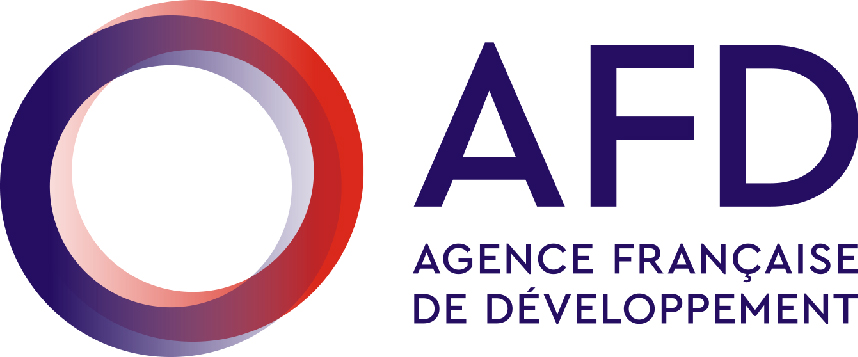 CONTRACT FOR INTELLECTUAL SERVICESCONTRACT PROJECTSUBJECT MATTER : Feasibility study to prepare a call for proposals to select a “neighborhood approach” urban project in Lebanon - FEESC CZZ 2645 06 KCONTRACTING AUTHORITYAgence Française de Développement5 rue Roland Barthes75598 PARIS Cedex 12Telephone :Person authorized to provide information related to collaterals and assignment of receivablesThe head of AFD's purchasing and public order division.TABLE OF CONTENT1.	Organisation of the procurement procedure	41.1	Procurement procedure	41.2	Provisions related to consortia	41.3	Variants	41.3.1	Authorised variants	41.3.2	Required variants	41.4	Detailed changes to the standard bidding documents	51.5	Offer validity period	52.	Contents of the standard bidding documents	53.	Submission of applications and offers	53.1	Required application documents :	53.1.1	Legal position	53.1.2	Capacity	63.2	Documents necessary for the selection of the offer	74.	Evaluation of applications, offers and award	74.1	Evaluation of applications	74.2	Evaluation of offers	84.3	Negotiation	94.4	Award of the contract	95.	Submission requirements for applications and offers	106.	Additional information	127.	Appeal procedures	128.	Contractor	129.	Subject-matter	1310.	Constituent documents of the contract	1411.	Duration of the contract – Implementation deadlines – Time extension	1511.1	Duration of the contract / implementation deadlines	1511.2	Extension	1512.	Price	1513.	Advance payment	1614.	Settlement and price variation	1614.1	Methods of payment of the price	1614.2	Price variation	1614.3	Payment Requests	1614.4	Payment period	1714.5	VAT	1714.6	Payment in the event of a sole holder	1714.7	Payment in the event of co-contracting	1714.8	Payment in the event of subcontracting	1714.9	Default interest	1715.	Deadlines – Penalties	1815.1	Waiver of penalties	1815.2	Establishment deadlines	1815.3	Penalties for delay	1816.	Similar services	1917.	Intellectual property	1918.	Recognition of the performance of services	1918.1	Validation process of deliverables	1918.2	Criteria for Validating Deliverables	1919.	Safety	1920.	Contract suspension	2021.	Confidentiality	2122.	Obligations of the service provider	2123.	Clause relating to COVID19 or other epidemic	2124.	Termination of the framework agreement	2224.1	Termination for reasons of general interest	2224.2	Termination of the framework agreement due to the holder's fault	2225.	Provisions applicable in the case of a foreign holder	2226.	Disputes and litigation	2327.	Derogations from general documents	2328.	Signature of the candidate	2429.	Acceptance of the offer	24Part 1 : Rules of the procurement procedureDeadline for submission of offersDate: le 27/10/2021Time: 12:00 (Paris Time)Organisation of the procurement procedureProcurement procedureThis procurement procedure is launched in accordance with the provisions of Articles R. 2123-1 and R. 2123-5 of the Public Procurement Code under a simplified open procedure with possible negotiation, freely defined by the contracting authority.The contracting authority will analyse the offers of the candidates on the basis of the evaluation criteria and will conduct negotiations with all selected candidates.In accordance with Article R. 2144-3 of the Public Procurement Code, the verification of the candidates' ability to exercise their professional activity, economic and financial capacity and technical and professional capacities may be carried out at any time during the procedure and at the latest before the award of the contract.Following these negotiations, it will select the most economically advantageous tender on the basis of the evaluation criteria set out in the notice and/or these rules of the procurement procedure.Provisions related to consortiaThe contract will be awarded to either a single company or to a consortium of companies.If the contract is awarded to a consortium, the co-agent will be jointly and severally liable for each of the consortium members.Possibility of submitting several offers for the contract by acting both as individual candidates and as members of one or more consortia: Yes NoOr as members of several consortia: Yes NoVariantsAuthorised variantsThe submission of an authorised variant is not allowed.Required variantsNo required variants are foreseen.Detailed changes to the standard bidding documentsThe contracting authority reserves the right to bring no later than 8 days before the deadline for submission of offers, detailed changes to the standard bidding documents. Candidates will then be required to respond on the basis of the amended documents without being able to raise any complaints on this subject.If the above deadline is extended during the review of the bidding documents by the candidates, the previous provision is applicable according to this new date.Offer validity periodThe period of validity of the offers is 120 days from the deadline for the submission of the final offer.Contents of the standard bidding documentsThe standard bidding documents comprise the following documents:The present single document, composed bythe rules of the procurement procedurethe contract and its annexes, in particular financial (DPGF)The schedule of specific technical clausesSubmission of applications and offersCandidates will be required to submit the following documents in the French language or in English.Required application documents :Each candidate or joint venture member shall submit the following documents :Legal position DC1 form or equivalent - a letter of application indicating in particular:The names, address, telephone and fax numbers of the candidate's headquarters;The company name, legal form and, where applicable, the registration number in the trade register or the SIREN number of the candidate, otherwise the intra-community VAT number.Proof for the authorized person having power to engage the company (K bis extract, delegation of authority, tax and social certificates, insurance certificate, articles of association ... These documents can be sent at the time of allocation)Authorization of the agent by his co-contractors in case of a consortium DC2 form or equivalent - a declaration concerning the candidate's overall turnover and, if applicable, the turnover of the field of activity covered by the public contract, covering a maximum of the last three financial years available according to the date of creation of the company or the start of activity of the economic operator, insofar as information on these turnover is available;Annex 1 - Sample sworn statement: a sworn statement indicating that the candidate is not in a case of prohibition to tender, mention in article R 2143-3 of the public procurement code; and in particular that it is in order with regard to Articles L. 5212-1 to L. 5212-11 of the Labor Code concerning the employment of disabled workers. This certificate must be signed and dated; Form DC4 (subcontracting), completed, signed and dated. Applicants must read Annex 2 to the Single Document to have all the information and requests relating to subcontracting Awardee supporting documents: the potential awardee will provide the document (s) relating to the powers of the person authorized to engage the company (K bis extract, delegation of authority, tax and social certificates, insurance certificate , articles of association, etc.) as well as an authorization of the agent by his co-contractors in the event of a grouping of companies.Capacity A statement indicating the candidate's average annual workforce and the size of the supervisory staff; Service references or similar supplies: the candidate must present a list of his main services, subject of the contract, provided, indicating the amount, date and recipient, public or private, over the past 3 years. Insurance certificate: - appropriate declaration from banks or proof of insurance for professional risks;The candidate may prove its financial capacity with any other document deemed equivalent by the contracting authority if he is objectively unable to submit part of the information related to its financial capacity.In the event where a candidate wishes to use the professional, technical, and financial capacities of any intervening party (subcontractor in particular) to justify its own capacity, the candidate shall submit the documents related to these intervening parties described in the abovementioned article. He shall also prove that he will benefit from the intervening party’s capacities for the implementation of the contract.In accordance with article R. 2143-16 of the Public Procurement Code, candidates shall submit a French translation of all documents drafted in another language as part of their application.Candidates are made aware that, in accordance with article R. 2143-13 of the Public Procurement Code, they are not required to provide supporting documents that the contracting authority can directly obtain through:- An electronic system of provision of information managed by an official body, provided that access to this system is free and, if need be, that necessary information pertaining to the access to this information are contained in the standard bidding documents;- A digital storage space, provided that all the information necessary to its consultation is included in the standard bidding documents and that access to it is free of charge.Candidates are invited to use the electronic safe available free of charge on their account at https://www.marches-securises.fr.In addition, in accordance with the provisions of article R. 2143-14 of the Public Procurement Code, candidates are not required to provide to the contracting authority supporting documents and means of proof which have already been transmitted during a previous procurement procedure and which remain valid.Finally, in accordance with the provisions of Article R. 2143-4 of the Public Procurement Code, the contracting authority agrees that candidates may submit their applications in the form of a single European market document (DUME) established in accordance with the model laid down by the European Commission Regulation establishing the standard form for the single European market document, in place of the declaration on honor and the information mentioned in Article R. 2143-3.Candidates may create or refuse a DUME in its electronic version via the following URLs :ORIt is specified that the contracting authority does not allow candidates to solely indicate that they have the required aptitude and capacities in the DUME without providing specific information on them.Documents necessary for the selection of the offerFor the selection of the offer, candidates must submit the following documents :This contract, to be completed, dated and signed. Candidates will be required to submit this document in the French version according by the French law..The candidate shall also specify the nature and amount of the scope of work he intends to subcontract and the list of subcontractors he intends to submit for approval and acceptance  of the contracting authority.The breakdown of the global fixed price.A methodological note or a supporting memorandum written by candidates.The schedule of specific administrative clauses (CCAP) and the documents provided by the contracting authority, except for those referred to hereinabove and their annexes, are not to be submitted in the offer. Only documents held by the contracting authority are binding.In order to facilitate the analysis of offers, each part required must be the subject of a separate file. Compiling documents into a single response file is not desired and may be subject to a request for supplementation.Candidates are reminded that signing the letter of agreement constitutes acceptance of all contractual documents.Evaluation of applications, offers and awardEvaluation of applicationsAFD reserves the right to analyze the offers before the applications in accordance with article R2144-3 of the public procurement code.In this case, it may limit the examination of the application documents to the only candidate to whom it intends to award the contract.The criteria for the admissibility of applications are:Financial capacity: the candidate must present a sufficient turnover attesting to his ability to provide the services covered by this contract.Professional skills: the candidate must have references adapted to the subject of this contractTechnical capacities: the candidate must have sufficient staff with regard to the subject of this contractUnder the following conditions:Applications that do not satisfy the financial, technical, and professional requirements of the contract shall be rejected.Evaluation of offersInappropriate offers, delivered late or which do not meet the needs expressed by AFD will not be accepted.Will be declared as irregular, an offer, which, while providing a response to the needs of the contracting authority, is incomplete or does not meet the requirements formulated in the documents of the consultation. This will be the case, in particular, if it is found that the financial annex is not provided or if it is incomplete.The evaluation criteria of offers are weighted as follows:  NegotiationAFD reserves the right to award the contract on the basis of the initial offers, without conducting negotiations (article R2123-5 of the public procurement code).If negotiations are conducted, they will be done in accordance with the following terms:After reviewing the bids, AFD gives itself the opportunity to enter into negotiations with candidates whose bids obtain a technical score equal to or greater than 63/80.As part of these negotiations, the successful tenderers may be invited as many times as necessary by the contracting authority to specify, supplement or modify their tender.However, AFD reserves the right to establish, after the first round of negotiations, a new shortlist made up of the 2 bidders who submitted the most economically advantageous offer at the end of this ranking and to conduct with them new negotiations.AFD reserves the right to organize several rounds of negotiation with the successful candidate.Negotiations are conducted in accordance with the principle of equal treatment of all candidates. The information given to candidates may not be of such a nature as to benefit some of them.Negotiations can take the form of face-to-face meetings, if the health situation permits, or e-mails or letters, or even a videoconference session via Skype Pro.More precise negotiation methods will, if necessary, be sent to the successful candidates at the time of the invitation to negotiate.The points of negotiation will relate to all the elements of the offer (technical and / or financial), or to some of these elements.Negotiations may not relate to the subject of the contract or substantially modify the characteristics and performance conditions of the contract as defined in the consultation documents.Any information communicated by a candidate during a negotiation cannot, without the latter's agreement, be revealed to other candidates by AFD.When the contracting authority intends to close the negotiations, it will inform the candidates who participated in the negotiation and will then set a common date for the submission of final offers.A candidate refusing to negotiate will be deemed to have maintained his last offer.At the end of these negotiations, AFD will select the economically most advantageous offer on the basis of the criteria for choosing the offers defined in the notice and / or in these consultation rules.Award of the contractIn accordance with article R. 2144-7 of the Public Procurement Code, the candidate considered for award of the contract shall provide documents supporting that he is not barred from submitting offers within 5 days from the day of the request of the contracting authority.In order to satisfy this last obligation, the candidate established in a State other than France must produce a certificate issued by the administrations and bodies of the country of origin. Where such a certificate is not issued by the country concerned, it may be replaced by a declaration on oath, or in States where such an oath does not exist, by a solemn declaration made by the person concerned before the competent judicial or administrative authority, a notary or a qualified professional body of the country.If the candidate fails to provide these documents before the deadline, his offer shall be rejected and he shall be eliminated from the process.The next candidate will then be requested to provide the required certificates prior to the award of the contract.Submission requirements for applications and offersDocuments may be submitted electronically only to the following address: https://www.marches-securises.fr.The reference time zone will be (GMT+01:00) Paris, Brussels, Copenhagen, Madrid.Each submission will be subject to a certain date of receipt and an electronic acknowledgement of receipt.Prepare in advance:Need for a digital certificate - Advance configuration of the workstation - recommendation to prepare with the test Procurement procedure.In the event of an electronic response, the electronic signature of certain documents is required.The bidder must have previously purchased an electronic certificate. Obtaining an electronic certificate takes several days or even weeks. If the bidder does not have a valid electronic certificate as part of the response to an electronic contract it is imperative that the bidder request it in advance.It is also strongly recommended that the bidder take steps to ensure that its electronic response is filed on time. A test of the workstation configuration and test procurements are available on the platform.Accepted file formats:In the case of electronic submission of a response, the documents provided must be in one of the following formats, otherwise the offer will be inadmissible:Proprietary Microsoft office automation format compatible with version 2003 (.doc,.xls and.ppt),Universal text format (.rtf),PDF format (.pdf),Image formats (.gif,.jpg and.png),Format for plans (.dxf and.dwg).Any document containing a computer virus will be subject to security archiving and will be deemed never to have been received. The relevant candidate will be informed. Under these conditions, candidates are advised to have their documents checked by an anti-virus software before submitting them.Electronic signature of the response files:The bidder's documents must be signed electronically, as detailed below.In accordance with the decree of 22 March 2019 on the electronic signature of public procurement contracts, the candidate must comply with the conditions related to:the signature certificate of the signatory,the signature tool used (software, online service, initials where applicable), which must produce electronic signatures in accordance with regulatory formats. (see annex)General reminders: ZIP file and scanned signature:Documents transmitted electronically will be re-materialized after the opening of the envelopes. Applicants are informed that the award of the contract may result in the handwritten signature of the contract paper.Each file to be signed must be signed individually, so that each signature can be verified independently of the others,A signed zip file is not accepted as equivalent to the signature of each document that constitutes the zip file,A scanned handwritten signature has no value other than that of a copy and cannot replace the electronic signature.Backup copie :Candidates may also send, within the deadline for the submission of offers, a backup copy on electronic physical medium (CD-Rom, DVD-Rom, USB key) or in paper format. This copy shall be sent to the address below, in a sealed envelope and must include the following information: "backup copy", the identification of the procedure concerned and the company's contact details:Agence Française de DéveloppementDivision de la Commande PubliqueBureau T02-350 – Marie RENAULD5 rue Roland Barthes - 75598 Paris cedex 12The documents in the backup copy must be signed (for documents whose signature is mandatory). If the physical medium chosen is paper, the signature shall be handwritten. If the physical medium chosen is electronic, the signature shall be electronic.This backup copy may be opened in the cases described in Article 2 II of the decree of 22 March 2019 setting out the procedures for making procurement and backup documents available.The unopened envelopes containing the backup copy will be destroyed at the end of the procedure by the contracting authority.Additional informationTo obtain all additional information related to this procurement procedure, candidates should send their request in due time:Electronically, exclusively on the electronic platform, at the following URL: https://www.marches-securises.frOnly requests sent at least 8 days before the deadline for receipt of offers will be answered by of the contracting authority.A response will be sent no later than 6 days before the deadline for receipt of offers to candidates who have downloaded the bidding documents from the electronic platform after having previously identified themselves.For information on the submission of electronic offers, please refer to article Requirements for sending and submitting applications and/or offers in this document.Appeal proceduresThis decision can be appealed to the Paris Administrative Court.The means and time limits for appeals available to the candidate are:- Pre-contractual referral provided for in Articles L. 551-1 to L. 551-12 and R.551-1 to R.551-6 of the Administrative Justice Code (CJA), and which may be exercised before signing the contract.- Contractual referral provided for in articles L.551-13 to L.551-23 and R.551-7 to 551-10 of the CJA, and which can be exercised within the time limits provided for in article R. 551-7 of the CJA, after signing the contract.- Full jurisdiction appeal to challenge the validity of the contract, open to third parties within 2 months from the completion of the appropriate publicity measures.Part 2 : The project of contractContractorAfter having read the Schedule of Specific Administrative Clauses and documents mentioned in this letter of agreement,I UNDERTAKE, without reserve, in accordance with the conditions, clauses and requirements of the documents referred to above, to perform the services defined below, under the conditions that constitute my offer.I AFFIRM, under penalty of automatic termination of this contract, that I am the holder of an insurance policy covering all liabilities that I incur.I CONFIRM, under penalty of automatic termination of this contract, that the proposed subcontractors are also holders of insurance policies guaranteeing the liabilities they incur.However, the offer hereby submitted shall only be binding if this contract is awarded within a period of 120 day(s) from the deadline for receipt of final offers. Identity and capacity of the signatory: Mr, Mrs ………………………………………..                                                undertakes, on the basis of its offer and for its own account, to carry out the services requested under the conditions defined below ;                                                commits the company ................................................................... on the basis of its offer to carry out the required services under the following conditions;¨                                                of the joint consortium                                                jointly-liable of the joint consortiumundertakes, on behalf of all the grouped service providers designated in the attached annex (2), to carry out the services requested under the conditions defined below;(1) Tick the box corresponding to the nature of your consortium.(2) This Annex shall be duplicated in as many copies as necessary and is recommended in the case of a joint consortium.(3) In the case of a consortium, provide the contact details of the agent.Candidate’s business name and legal name (3) :……………………………………………………………………………………………………………Address of establishment :…………………………………………………………………………………………………………......……………………………………………………………………………………………………………………………………………………………………………………………………………………...Head office address (if different from the above) :…………………………………………………………………………………………………………....…………………………………………………………………………………………………………..………………………………………………………………………………………………………...…E-mail address : ........................................................................................................................Telephone : ...................................................Fax : ..............................................................SIRET : .........................................................SIREN : .........................................................APE : ............................................................Intra-Community VAT number : .........................................................Banking institution:Bank code : ............... Counter code : ............... Account number : ...............  RIB key : ...............IBAN : ..............................................................................................................................................Swift Code : .....................................................................................................................................Subject-matterThe purpose of this contract is: Selection of Consultants for the elaboration of a feasibility study to prepare a call for proposals to select a “neighborhood approach” urban project in Lebanon - FEESC CZZ 2645 06 KPlace of implementation : Lebanon + headquarters of the ConsultantIt is expected that all or part of the Service will take place in an area classified as orange or red by the French Ministry of Europe and Foreign Affairs.It is recalled that the safety and security of persons and property mobilized for the performance of the Service are the sole responsibility of the Supplier.The maximum amount of this contract is: € 60,000.Details of the contract are provided in the Schedules of Specific Technical Clauses (CCTP) attached to this document.It is expected that all or part of the Service will take place in an area classified as red by the French Ministry of Europe and Foreign Affairs.Therefore, the candidate must ensure:• Encrypt the costs related to security in the DPGF (specific security line)• Refer to the attached good practice guideIt is recalled that the safety and security of people and goods mobilized for the performance of the Service are the sole responsibility of the Service Provider.The details of the contract appear in the CCTP attached to this document.Constituent documents of the contractBy way of derogation from Article 4.1 of the Intellectual Services GCC (IP GCC), the contractual documents of the contract prevail in the order of priority below:This single document and its possible annexes, of which the original copy kept in the archives of the contracting authority is the only authentic copy :Annex 1 - Declaration of honor model or equivalent;Annex 2 - External review of the security plan for AFD service providers;Annex 3 - Pledge or assignment (if concerned).Annex 4 - Declaration of subcontracting;Annex 5 - Designation of co-contractors and distribution of services in the event of a grouping or equivalent;Annex 6 – SafetyAnnex 7 – DPGFThe Schedules of Specific Technical Clauses (CCTP) of which the original copy kept in the archives of the contracting authority is the only authentic copy.The schedule of general administrative clauses applicable to public contracts for intellectual services (IP GCC).The technical and financial offer of the holderSpecial acts of subcontracting (Annex 4 of the Single Document) and their possible modifications, subsequent to the notification of the contract.The Single Document and the CCTP prevail over their annexes in the event of contradiction with them and each annex prevails over the others according to their rank in the list of annexes specific to each document.Duration of the contract – Implementation deadlines – Time extensionDuration of the contract / implementation deadlinesThis contract shall enter into force on the date of its notification for a period of 2 years.It will end upon receipt and validation by AFD of the last deliverable.The implementation deadline is set according to the following execution schedule:Firm phase: 5 monthsOptional phase: 12 monthsExtensionThe contract will not be extended.PriceThe services under this subsequent contract will be paid for by applying the global and fixed amount specified below.Amount ex VAT (in figures) : ……………..……………………………..…Amount ex VAT (in words) : ……………………………………….……………..In accordance with the Article 10.1.3 of the CCAP PI, market prices shall be deemed to include alltax or other charges that are obligatory on benefits, costs relating to the packaging, storage, packing, insurance and transport to the place of delivery, costs relating to the application of Article 16.4 as well as all other expenses necessary to performance, risk margins and profit margins.Handling and transport costs, which would arise from the postponement or rejection of the services, are at the expense of the holder.No holdback will be made.In accordance with the interpretative note of the French Tax Legislation Department dated 28 March 1986, the services designated in Article 259 B of the General Tax Code are exempt from VAT when these intangible services are ordered by French public bodies acting in the context of their cooperation and assistance mission for the benefit of States or foreign bodies located outside the European Union.The status of the AFD, the characteristics of the services to be provided and their destination, allow the Supplier in this case to claim this exemption from the tax authorities to whom it would have to provide justifications.Advance paymentNo advance shall be paid.Settlement and price variationMethods of payment of the priceThe payment of the price is made each time the services are performed and deliverables are approved.The amount of this contract will be invoiced according to the following schedule:Price variationThe prices of the contract are firm.The prices of this contract are deemed to be established on the basis of the economic conditions of the month preceding the deadline for the submission of offers.This month is called "month zero".Payment RequestsIn accordance with Decree No. 2016-1478 of 2 November 2016 on the development of electronic invoicing, economic operators will be required to use the State's secure Chorus Pro portal to send their invoices via the url: https://chorus-pro.gouv.frTo do this, the dematerialized invoices sent to AFD must include the following information :Payment periodThe services will be paid for within a maximum period of 30 days from the receipt by the contracting authority of a payment request.VATThis contract is not subject to value added tax.Payment in the event of a sole holderThe contracting authority will free itself from the sums due under the contract by transfer made payable to the holder (attach the RIB).Payment in the event of co-contractingWhatever the form of the grouping, only the group's representative is authorized to present payment requests.In the event of a joint grouping, by way of derogation from Article 12.1.1 of the IP GCC, the payment of services is made on a single account opened in the name of the agent (attach the RIB).The agent is jointly and severally liable for the performance of the public contract with each member of the group for his contractual obligations towards the buyer.In the event of a joint and several grouping, payment is made on a single account, opened in the name of the agent (attach the bank account (s)).Payment in the event of subcontractingThe payments of subcontractors entitled to direct payment will be made under the conditions provided for in articles R2193-11 to R2193-16, and R2393-34 of the public order code.In addition to article 11.4.1 of the IP GCC, the holder sends with his request for payment a copy of the invoices of the subcontractors accepted, completed or corrected by him.Payment of the subcontractor's invoices will be made by the contracting authority on the basis of the full or partial acceptance of the subcontractor's invoices by the contractor.In the absence of notification to the contracting authority by the contractor, within fifteen (15) days of the request for payment sent by the subcontractor to the contractor, of its total or partial refusal of the subcontractor's invoice, the authority The contracting authority will pay the invoices on the basis of the request sent to it by the subcontractor under the conditions of articles R2193-11 to R2193-12 and R2193-14 to R2193-16 of the public order code.These provisions are applicable to payment requests during the contract and for the balance of the subcontracting contract.Default interestFailure to pay within the period fixed by the market gives the right to default interest, calculated from the expiration of said period up to the date of payment included.The rate of default interest applicable in the event of the maximum payment deadline being exceeded is equal to the interest rate applied by the European Central Bank to its most recent main refinancing operations in force on the first day of the semester of the calendar year in during which the default interest began to run, increased by eight percentage points.The formula for calculating default interest is as follows:IM = M x D / 365 x IM rateM = amount of the payment request in TTCD = number of calendar days of delay between the payment deadline and the actual payment date.365 = number of calendar days in the calendar yearIn the event of late payment, the contracting authority will automatically be liable to the contract holder for a lump sum compensation for recovery costs set at 40 euros, in accordance with the provisions of Law No. 2013-100 of January 28, 2013.The amount of the lump sum compensation for recovery costs is set at 40 euros.In accordance with the interpretative note of the French Tax Legislation service dated March 28, 1986, the services designated in the General Tax Code are exempt from VAT when these intangible services are ordered by French public bodies intervening within the framework of their mission of cooperation and assistance for the benefit of States or foreign organizations located outside the European Union.The status of the AFD, the characteristics of the services to be performed as well as their destination, allow the Service Provider in this case to claim this exemption from the tax services to which the latter would have to provide justifications.Deadlines – PenaltiesWaiver of penaltiesBy way of derogation from article 14.3 of the IP GCC, the holder is not exempt from penalties the total amount of which is less than 1,000 euros excluding tax for the entire framework agreement.The documents to be produced by the holder within a time limit set by the framework agreement must be sent by the holder by any means allowing proof of their date of receipt by the contracting authority.Establishment deadlinesBy way of derogation from article 26.4 of the IP GCC, the holder does not have to notify the contracting authority of the date from which the documents will be presented to him.Penalties for delayBy way of derogation from article 14.1 of the IP GCC, the terms of application of late payment penalties are as follows:Any delay in execution that has not been expressly approved by AFD may give rise to late penalties (proportionate to the amount of the service and not qualifying as abusive) payable by the Service Provider in the amount of 150 euros per day of calendar delay, 5 days from receipt of the formal notice notified by AFD to the Service Provider by registered letter with acknowledgment of receipt, not followed up.Similar servicesSimilar services to those of this contract may be awarded to the same contractor by a contract awarded without competition or prior publication in accordance with the conditions provided for in Article R-2122-7 of the Public Procurement Code.Intellectual propertyThe selected option for the use of the outputs and specifying the respective rights of the contracting authority and the holder in this regard is Option B (Transfer of operating rights on the outputs) as defined in Chapter V of the Schedule of Specific Administrative Clauses for Intellectual Services.Recognition of the performance of servicesValidation process of deliverablesUpon receipt of the deliverables, AFD has 15 working days to validate them or make comments.If AFD identifies anomalies in relation to the specifications or if the deliverables raise questions, it will communicate its comments to the Supplier within the same time frame.The Supplier will have 15 working days to take into account these comments and propose an answer to the questions or a new version of the deliverable. This process may be renewed until AFD is satisfied with the deliverables.Criteria for Validating DeliverablesAFD will assess the quality of the deliverables according to the following criteria :the clarity and readability of the documents returned ;the relevance, clarity and readability of the methodology associated with the data collection, processing and reporting process ;the relevance of the recommendations made by the service provider regarding AFD Group's organization;the respect of deadlines;compliance with the specifications.Transmission of the Security Plan by the Supplier to a designated external body :As soon as the contract is notified, and before any travel and any intervention in the field, the Contractor communicates its security plan to a specialized security consultant, appointed and financed by AFD. This consultant will forward to the sole Holder recommendations on the security plan communicated. The Holder shall decide on its own responsibility on the action to be taken on these recommendations.The Holder will send AFD a certificate drawn up by the security consultant certifying that the security plan has been sent before any travel and any intervention in the field.SafetyThe Contractor shall abide by all applicable safety laws and regulations during the implementation of the Contract. The Contractor shall be responsible for the safety of its personnel.AFD shall not be responsible for the safety of the Contractor’s personnel, for the Contractor’s safety procedures, and for the safety management of the Contractor’s personnel.The Contractor is solely responsible for the safety of the personnel of legal persons and individuals to which he delegates, in any way, all or part of the implementation of the Contract. AFD is not responsible for safety procedures or safety management of these persons and their personnel.In accordance with the above, the Contractor shall (i) appoint a safety representative responsible for defining and monitoring safety measures for the purpose of this contract (ii) have a procedure for handling safety-related incidents, and (iii) ensure that any person involved in the performance of this contract received adequate training on safety.The Contractor shall seek information from the Embassy of France regarding potential safety risks throughout the performance of the contract and prior to the travel of its personnel. The same obligation applies for any individual or legal person acting on behalf of the Contractor in the performance of the contract.When the Project implementation area(s) is (are) classified or become classified as red zone by the Ministry of Europe and Foreign Affairs, the Contractor shall send its safety plan to the Embassy(ies) of France in the relevant country(ies), prior to the intervention of its personnel in these areas. If applicable, this plan shall be sent to the relevant consular or local authorities with regards to their nationality.The Contractor and all legal persons or individuals to which he delegates all or part of the implementation of the Contract shall, at all times and throughout the implementation of the contract, comply with the specific safety directives locally issued by the Embassy of France or, if applicable, by the relevant consular or local authorities with regards to their nationality. They are solely responsible for the final decision to cancel or maintain travel plans, after obtaining the abovementioned information regarding potential risks..Contract suspensionIn the case of a risk of an imminent threat to the physical integrity of its personnel and / or to any person acting on its behalf, the Contractor may decide, without notice, to remove them from the contract implementation area and/or the hazardous area, and may immediately suspend all or part of the implementation of this contract.The Contractor shall inform AFD without delay.The Contractor shall, no later than seven (7) days from the day of its decision, provide a written justification to AFD regarding the compliance of its decision with the first paragraph hereabove. The Contractor shall describe the grounds behind its decision, the foreseeable consequences for this contract, and the proposed mitigation measures regarding the costs incurred by the removal and / or suspension.The Contractor shall continue fulfilling its obligations in accordance with this contract, and shall take appropriate measures to minimise the consequences of the removal of its personnel or any intervening party, and the potential suspension of contract implementation. The parties may devise adjustments to the contract in order to ensure the further implementation of the contract..In the event where the Contractor is definitively prevented from implementing this contract, article 31.1 of the Schedule of General Administrative Clauses for Intellectual Services « Hardship in Contract Implementation » will apply.In the event where the security context of the contract implementation area deteriorates and becomes classified as orange or red zone by the Ministry of Europe and Foreign Affairs, the Contractor shall suspend contract implementation and to send its safety plan to:(i) the Embassy(ies) of France of the relevant country(ies) or, if applicable, to the relevant consular or local authorities with regards to their nationality in accordance with article 13 of the Contract, and(ii) to a safety consultant appointed by AFD. This consultant will send to the Contractor only a set of recommendations regarding the review and modification of the safety plan. The Contractor, under his sole responsibility, shall decide on the actions to be taken regarding these recommendations prior to either resuming the implementation of the contract, or suspend the implementation in accordance with the preceding paragraph.ConfidentialityAny information concerning AFD included in this consultation document or provided separately must be treated strictly confidential by the provider. The latter agrees not to disclose or publish any information relating to this consultation.Similarly, any document provided by the service provider will be considered confidentialObligations of the service providerThe Holder undertakes to transmit every six (6) months and until the end of the performance of the services :the documents provided for in Articles D.8222-5 of the Labour Code (or D.8222-7 and D.8222-8 of the Labour Code for a service provider established abroad) ;Certificates and attestations issued by the competent administrations and bodies proving that he has fulfilled his tax and social obligations, dating back less than six months.Clause relating to COVID19 or other epidemicIn the event of a possible recrudescence of the Covid-19 epidemic or of a new epidemic or pandemic linked or not to Covid-19, the parties agree to meet in order to assess the consequences of said crisis .When the Holder cannot meet the deadline for performing one or more obligations or if such performance within the deadlines set by the contract would require resources the mobilization of which would place a manifestly excessive burden on the Holder, this period is extended by '' a period deemed reasonable by both parties, at the request of the Holder before the expiry of the contractual period.When the Contractor is unable to perform all or part of the contract, he cannot then be subject to the contractual penalties, nor be contractually liable for this reason.The contracting authority reserves the right to conclude a replacement contract with a third party without prior publicity or competition in application of article R. 2122-1 of the public procurement code to meet those of its needs which cannot be affected. no delay, without the holder of the initial contract being able to engage, for this reason, the contractual responsibility of the Purchaser.The execution of the substitution contract cannot be carried out at the expense and risk of this Account Holder. When the termination of the contract by the contracting authority is the consequence of measures taken by the competent administrative authorities within the framework of the state of health emergency, the Contractor may be compensated by the contracting authority for the expenses incurred when they are incurred. directly attributable to the performance of the terminated contract.Termination of the framework agreementArticles 29 to 36 inclusive of the IP GCC will be applied, if applicable, with the following details:Termination for reasons of general interestIn the event of termination for reasons of general interest, the holders are not compensated, in the event of termination under Article 29 to 36 of the PI GCC and when the conditions provided for in the article Termination of the execution of the service above do not apply, without prejudice to the application of the provisions of paragraphs 2 and 3 of article 33 of the PI GCC.Termination of the framework agreement due to the holder's faultIn the event of termination for fault, articles 32 and 36 of the IP GCC will be applied with the following details:The contracting authority may have a third party perform the services provided for in the framework agreement at the expense and risk of the holder under the conditions defined in article 36 of the IP GCC. The termination decision will expressly mention this.The holder is not entitled to any compensation.By way of derogation and in addition to articles 32 and 34.3 of the IP GCC, the portion of the services already performed by the holder is remunerated with a 10% reduction.In addition to article 32 of the IP GCC, in the event of non-production within 8 days of the acceptance of a sub-contracting of second rank and above presented by the sub-contractor of rank 1 and above of the personal guarantee and joint and several guaranteeing the payment of all sums due by them to the sub-contractor of second rank and above, and after formal notice of the sub-contractor of rank 1 and above and the holder of the framework agreement, which has no effect in within 8 days, the framework agreement will be terminated at the fault of the holder without the latter being able to claim compensation and, where applicable, with performance of the services at his expense and risk.Provisions applicable in the case of a foreign holderOnly French law is applicable to this contract.All reports, documentation and correspondence relating to this contract must be written in English.Disputes and litigationIn the event of a dispute, French law alone is applicable.The competent court is the Tribunal administratif de Paris(the administrative Court of Paris).Derogations from general documentsThe following article(s) derogate from the applicable GCC :Signature of the candidateThe candidate is reminded that signing this contract constitutes acceptance of all contractual documents.Made in a single originalAt : ……………………………………………………………………………………………………………The ……………………………………………………………………………………………………………Signature(s) of the holder, or, in the case of a group of undertakings, of the authorised representative or of each member of the group :Acceptance of the offerSubcontractors proposed in the subcontracting acts annexed to this undertaking act shall be accepted as entitled to direct payment and the payment terms indicated shall be approved.This offer is acceptedAt ………………………………………………………………………………………………………………The  ……………………………………………………………………………………………………………..The contracting authorityANNEX : DECLARATION ON HONOURI, the undersigned	Acting in the capacity of	Name and address of the company:	a) declares on his honour that he does not fall into one of the cases of exclusion provided for in articles L. 2141-1 to L. 2141-5 or articles L. 2141-7 to L. 2141-10 of the Public Procurement Code.Please note: When an economic operator is, during the procurement procedure, subject to one of the exclusion cases mentioned in Articles L. 2141-1 to L. 2141-5, Articles L. 2141-7 to L. 2141-10 or Articles L. 2341-1 to L. 2341-3 of the Public Procurement Code, he shall inform the contracting authority without delay of this change in situation.Documents of proof available online:Link at which supporting documents and means of proof are directly accessible free of charge, as well as all the information necessary to access them:- Link: 	- Information necessary for access: 	(b) declare on my honour that I am not, and that none of the members of my consortium, nor of my suppliers, contractors, consultants and subcontractors, appear on the lists of financial sanctions adopted by the United Nations, the European Union and/or France, in particular as part of the fight against terrorist financing and violations of international peace and security and undertake to inform the Agency without delay of any change in the situation.Done at	On	Signature	Annex : External review of the safety plan of AFD providersInformation noteWhat is this all about?Your organization:Just signed a contract with the French Development Agency (AFD), which will be partially or totally implemented in an orange zone ("not recommended unless absolutely necessary") or red ("formally not recommended") according to the classification of the French Ministry of Europe and Foreign Affairs;Signed a contract with AFD that is being implemented in an area that the French Ministry of Europe and Foreign Affairs has just downgraded to orange or red zone.Before working in these areas, you are requested to submit your safety plan to a specialized firm, selected and funded by AFD (Article X of the contract).This procedure is part of an enhanced operational security system adopted in 2020 by AFD. It aims to support AFD providers in orange and red areas, by providing them with an external assessment of the technical, human & financial resources used in regard with existing security risks. This review systematically includes operational recommendations.AFD will not be associated with this review. In particular, AFD will not receive the conclusions of the review Your organization will be solely responsible for taking into account all or part of these recommendations.Amarante International was selected by AFD to execute these external remote reviews. They will be carried out by senior consultants with at least 8 years of multi-zones experience in international security management.How to proceed ?Disclaimer : Amarante and the provider are solely responsible for coordinating the exchanges/procedures necessary for the success of the review. Although this review is financed by AFD, the Agency will by no means be involved in the implementation of the review. Thus, the Agency will not be aware of the safety mechanisms of the provider, the recommendations made, or the actions taken by the provider after the recommendations.No AFD resources will be available for the financing of measures proposed in the course of this review.The provider directly solicits Amarante via surete.prestataire.afd@amarante.com.This solicitation should include the following information :Basic information about the provider,Location of the project and duration of its implementation,Information on the project framework,Logistics-related information,Identification and details of Amarante's focal point.The provider is also encouraged to address initial information on its safety system.From the request, Amarante will have 10 working days to submit the final report to the service provider. Upon receipt of the request, Amarante will provide the service provider with a questionnaire in order to compile the necessary information for the proper implementation of the review, which will include a (remote) kick-off meeting, possible (remote) interviews and a (remote) meeting to present the provisional report.Areas excluded from the deliveryThe support mechanism does not include:Field missions by Amarante. Nevertheless, Amarante experts have extensive and recent experience in the project area.Drafting of a safety plan and support for the implementation of the recommendations.Support for the training / Training of the provider's staff, infrastructure audit or any other financial and technical service or support outside the scope of an external review of the safety plan.Annex to the letter of agreementPLEDGE OR ASSIGNMENT OF RECEIVABLES Certificate of assignability issued (1) on ………………………….. at ……………………………………OR Copy delivered in a single copy (1) to be provided to the credit institution in the event of an assignment or pledge of a receivable of: The totality of the contract whose amount is (indicate the amount in figures and letters): ……………………………………………………………………………………………………………………………………………………………………………………………………………………………………………………………………………………………………………………………………… The totality of purchase order n°…………………………………under to the contract (indicate the amount in figures and letters):……………………………………………………………………………………………………………………………………………………………………………………………………………………………………………………………………………………………………………………………………… The portion of the services that the holder does not intend to outsource to subcontractors benefiting from direct payment is estimated at (indicate the amount in figures and letters): ……………………………………………………………………………………………………………………………………………………………………………………………………………………………………………………………………………………………………………………………………… The portion of the services estimated at (indicate the amount in figures and letters) : ………………………………………………………………………………………………………………………………………………………………………………………………………………………………………………………………………………………………………………………………………to be implemented by……………………………………………………………………………………………………...........in quality of: member of a consortium subcontractor(1) Tick the box corresponding to your choice, either a certification of transferability or a copy issued in a single copy(2) Original date and signatureAnnex to the letter of agreementDECLARATION OF SUBCONTRACTINGContracting authority : Agence française de développementDesignation of the buyer:Person authorised to provide information related to collaterals and assignment of receivables:Subject-matter of the contract :Subject-matter of the procurement procedure: APCC "Approche quartier" au Liban - FEESC CZZ 2645 06 KSubject-matter of the contract : Selection of Consultants for the elaboration of a feasibility study to prepare a call for proposal to select a “neighborhood approach” urban project in Lebanon - FEESC CZZ 2645 06 KSubject-matter of the declaration of the subcontractorThis declaration of subcontracting constitutes: An annex to the bidder's offer. A special act of acceptance of the subcontractor and of approval of its terms of payment (subcontractor introduced after award of the contract). A special amending act: it cancels and supersedes the declaration of subcontracting of ………..Identification of the bidder or holderBusiness name and legal name of the unit or entity that will perform the services, postal addresses and registered office (if different from the postal address), e-mail address, telephone and fax numbers, SIRET number:Legal form of the individual bidder, holder or member of the consortium (individual company, public limited company, limited liability company, oneperson limited liability undertakings, association, public agency, etc.):In the event of a temporary consortium of companies, identification and contact details of the agent of the consortium:Identification of the subcontractor:Business name and legal name of the unit or entity that will perform the services, postal addresses and registered office (if different from the postal address), e-mail address, telephone and fax numbers, SIRET number:Legal form of the individual bidder, holder or member of the consortium (individual company, public limited company, limited liability company, oneperson limited liability undertakings, association, public agency, etc.):Individual(s) with authority to engage the subcontractor: (Indicate the surname, first name and position of each person):  Is the subcontractor a micro, small or medium-sized enterprise within the meaning of the Commission Recommendation of 6 May 2003 concerning the definition of micro, small and medium-sized enterprises or an artisan within the meaning of Article 19 of the amended Law of 5 July 1996 No 96-603 on the development and promotion of trade and crafts (Articles R. 2151-13 and R. 2351-12 of the Public Procurement Code)? YES           NONature of the subcontracted services:Nature of the subcontracted services:	Subcontracting of personal data processing (to be completed if necessary):The subcontractor is authorised to process the personal data necessary to provide the following service(s):...........................The duration of the processing is: ............................The nature of the operations performed on the data is: ......................................The purpose(s) of the processing operation are:.............................The personal data processed are:......................................The categories of persons concerned are: .........................................The bidder/holder declares that: The subcontractor has sufficient guarantees for the implementation of technical and organisational measures to ensure the protection of personal data; The contract for subcontracting incorporates the mandatory clauses provided for in Article 28 of Regulation (EU) 2016/679 of the European Parliament and of the Council of 27 April 2016 on the protection of individuals with regard to the processing of personal data and on the free movement of such data and repealing Directive 95/46/EC (RGPD).Price of the subcontracted services:Amount of subcontracted services:In the event that the subcontractor is entitled to direct payment, the amount of subcontracted services indicated below, revalued where applicable by applying the price variation formula indicated below, constitutes the maximum amount of sums to be paid by direct payment to the subcontractor.a) Amount of the subcontract in the event of services not covered by (b) below:- VAT rate: …………………………………..- Amount excluding VAT: …………………………..- Amount including VAT: …………………………b) Amount of the subcontract in the event of subcontracted works falling within the scope of Article 283-2h of the General Tax Code::- VAT rate: reverse charge (VAT is due by the holder)- Amount excluding VAT: …………………………..Modalities of price variation: 	The holder declares that his subcontractor meets the conditions to be entitled to direct payment (article R. 2193-10 or article R. 2393-33 of the Public Procurement Code): YES           NOPayment terms :(Attach a bank or postal identity statement, only if the subcontractor is not already referenced by AFD)(Attach a bank or postal ID statement.)Name of the bank: 	Account number: 	The subcontractor is requesting an advance:  YES          NOCapacities of the subcontractor:Note: this information is only required when requested by the buyer and has not already been provided under DC2 - see DC2 item H.)Summary of the information and data or documents requested by the buyer in the consultation documents to be provided, in the annex to this document, by the subcontractor to prove his ability to carry out the professional activity concerned, his economic and financial capacities or his professional and technical capacities:Where applicable, the internet address at which the supporting documents and means of proof are directly accessible free of charge, as well as all the information necessary to access them:- Internet address: 	- Information required for access: 	Declarations on the subcontractor's honour with regard to exclusions from the procedure:The subcontractor declares on his honour (*) that he does not fall into one of the cases of exclusion provided for in Articles L. 2141-1 to L. 2141-5 or Articles L. 2141-7 to L. 2141-10 of the Public Procurement Code (**).To certify that the subcontractor is not prohibited from bidding in one of these cases, tick the following box: -(*)Where, during the procurement procedure, an economic operator is placed in one of the cases of exclusion mentioned in Articles L. 2141-1 to L. 2141-5, Articles L. 2141-7 to L. 2141-10 or Articles L. 2341-1 to L. 2341-3 of the Public Procurement Code, it shall immediately inform the buyer of this change in situation.(**) In the event that the subcontractor is admitted to legal redress proceedings, his attention is drawn to the fact that he must prove that he has been authorised to continue his activities during the foreseeable period of performance of the public contract.Documents of proof available online:Where applicable, the internet address at which the supporting documents and means of proof are directly accessible free of charge, as well as all the information necessary to access them:(If the address and information are identical to those provided above, simply refer to the relevant section.)- Internet address: 	- Information required for access: 	Assignment or pledge of receivables resulting from the public contract.1st hypothesis  this subcontracting declaration constitutes a special act:The contractor shall determine that no assignment or pledge of receivables resulting from the public contract shall prevent the direct payment of the subcontractor, under the conditions provided for in Article R. 2193-22 or Article R. 2393-40 of the Public Procurement Code.As a result, the holder produces with the DC4:	 The single copy or certificate of assignability of the public contract issued to it,OR	 A certificate or release from the beneficiary of the assignment or pledge of receivables.2nd hypothesis  this subcontracting declaration constitutes a special amending act:	 The holder requests the amendment of the single copy or the certificate of assignability, provided for in Article R. 2193-22 or Article R. 2393-40 of the Public Procurement Code, which is attached to this document ;OR	 As the single copy or the certificate of assignability has been submitted for the purpose of an assignment or pledge of receivables and cannot be returned, the holder shall justify either that the assignment or pledge of receivables relating to the public contract does not prevent the direct payment of the subcontracted party, or that its amount has been reduced in order to make such payment possible.	This justification shall be provided by a certificate or release from the beneficiary of the assignment or pledge of receivables resulting from the contract attached to this document.Acceptance and approval of the subcontractor's payment terms.At …………………., on …………………………	At …………………., on …………………………The subcontractor:					The bidder or holder:…………………………					…………………………					The buyer's representative, competent to sign the contract, accepts the subcontractor and agrees to its payment terms.At 	, on …………………………..The buyer's representative:Notification of the special act to the holderIn the event of a registered letter with acknowledgement of receipt:(Paste in this box the postal receipt, dated and signed by the holder.)In the event of delivery against receipt:The holder shall receive a copy of this special act by way of notification:At ……………………….., on ……………………………..Annex to the letter of agreementDESIGNATION OF JOINT-CONTRACTORS AND ALLOCATION OF SERVICESOne copy per joint contractor shall be completed:Candidate's business name and legal name:...............................................................................................................................................Address of establishment:.............................................................................................................................................................................................................................................................................................................................................................................................................................................Head office address (if different from the above):.............................................................................................................................................................................................................................................................................................................................................................................................................................................Email address: ................................................Phone number: ................................................Fax: ................................................SIRET : ................................................ APE : ................................................Intra-Community VAT number: ...........................................................Agrees to receive the advance payment: Yes NoBanking institution:Bank code: .................... Counter code: ..................... Account number: ......................  RIB key: ...................IBAN: ...................................................................................................................................................Swift Code: ..........................................................................................................................................Annex : SecurityINFORMATION SECURITY IN THE CONTEXT OFTHE PERFORMANCE OF SERVICE CONTRACTSService contractTable of contentsDefinitionsThe ContractRefers to the service contract to which this annex is attached.The ClientRefers to the entity of the AFD group (i.e. AFD and/or PROPARCO) party to the Contract.The Service ProviderRefers to the service provider party to the Contract.Information systemAll hardware, software, methods and procedures and, if necessary, personnel required to process the Information.InformationRefers to information belonging to the Client, whether or not stored on its information system and to which the service provider may have access during the performance of the contract.Remote connectionRefers to a connection that provides remote access to the Customer's information system from an infrastructure that does not belong to the Customer.General InformationThe Client regularly calls upon service providers, who are required to have access to the Information in the course of performing their services. It is therefore necessary to regulate these accesses to the Information and their use and to define the security rules applicable to service providers.The purpose of this annex is to secure the conditions for access to and use of the Information, in particular by defining the criteria for granting the Service Provider secure and controlled access to the Information and preventing its unauthorised use.The provisions of this annex apply to the Service Provider, employees and subcontractors who have or may have access to the Information.Commitment and rights of the parties in terms of securityThe Client shall provide the Service Provider with its information security documentation (policies, procedures and rules) necessary for the performance of the contract. The Service Provider undertakes to review the documentation provided by the Client with respect to Information security and to comply with the policies, procedures and rules contained therein. The Service Provider undertakes not to disclose this documentation transmitted in the context of the performance of the Contract.The Service Provider undertakes to subject its personnel and subcontractors working on its behalf to security checks and must be able to provide evidence as to the terms and results of these checks.The Service Provider undertakes to maintain a list of individuals authorized to use on its behalf the access and logistics services provided by the Client.The Service Provider undertakes to inform the Client in writing, as soon as possible, of any change in the list provided for in the above paragraph and to propose any change it considers necessary concerning the nature or scope of access to the Information. It is the Client's responsibility to formally notify the Service Provider of its agreement to the changes requested. Without this formal agreement, the change is deemed to have been refused.The Service Provider undertakes to respect the intellectual property rights relating to the information and software made available to it by the Client.The Service Provider is informed that the Client processes information subject to banking secrecy in accordance with the Monetary and Financial Code. The Service Provider undertakes to respect the confidentiality of the client's information in accordance with the professional secrecy governing his profession.The Client and the Supplier are each responsible for the selection, implementation and maintenance of their own security procedures and policies as well as their adequacy for the services to be provided under the Contract. This is to protect their respective information from unauthorized access, modification or destruction.As part of the implementation of its security policy and procedures, the Client has the right to record and supervise any activity carried out by the Supplier pursuant to the Contract. As such, the Service Provider's personnel and its subcontractors are subject to the same controls as the Client's personnel.The Client may require the Service Provider to provide a copy of the identity document of its employees responsible for performing the services provided for in the Agreement before they are granted access to the Client's sites and/or Information.The Customer reserves the right to deny access to any employee of the Supplier without notice or to require the replacement of such employee if the employee does not comply with the policies, procedures and safety rules.Access controlThe Service Provider undertakes to only access the Information strictly necessary for the performance of its mission. Access to the Information, services and infrastructure granted to the Supplier is limited to the minimum necessary for the performance of its services under the Contract. The Service Provider shall inform the Client as soon as possible if it notices an error in the allocation of accesses that prevents it from carrying out its mission or exceeds the scope of its mission.Access to the Client's computer system and/or premises is provided in the name of the persons acting on behalf of the Service Provider in the performance of the Agreement.Access can be permanently protected and documented. For the purposes of protecting and controlling access to its Information, the Client is not limited to the protection mechanisms put in place by the Service Provider. The Client gives, controls and revokes the Service Provider's access to the premises and Information necessary for the performance of the services. In this respect, the Supplier is informed that its personnel performing under the contract may, at any time and without prior notification, be subjected to security checks based on the traces recorded on the Client's IS.If it is necessary to provide access to "CONFIDENTIAL" classified level informationor higher or to the Client's premises where such information is stored, processed or disseminated, a risk assessment in order to identify the protection mechanisms to be put in place will be carried out. The protection mechanisms identified during the risk assessment will be notified to the Service Provider, documented and implemented.To access the Client's information system, the Service Provider must only use the computer equipment made available to it by the Client, unless the latter has previously authorised the Service Provider in writing to use other access methods.Remote connection to the Client’s networkAny remote connection to the Client's network must be made through computer equipment or an access portal made available to the Service Provider by the Client. The Client may, without notice or justification, interrupt, refuse or extend a remote connection to its network. The Client interrupts the remote connection to the network when it is no longer required.The remote connection to the Client's network is subject to permanent logging and archiving for the record.Risk assessmentUpon the Client's decision, the provision of services may be subject to an evaluation in order to determine the risks in terms of information security. This evaluation focuses mainly on the potential impact on the Client of any breach of the availability, integrity, confidentiality and transmission chain of its Information used in the course of the provision of services.Final provisionsFailure to comply with this security annex constitutes a breach of the Contract that may justify its termination without penalty to the Client.In addition, a delay or postponement, resulting from the Service Provider's failure to comply with security rules and the measures taken by the Client to remedy them, pursuant to this annex, may not be used by the Service Provider to request any extension of the performance deadlines for the service contract, to which the Service Provider remains bound by, or any exemption from penalties.This security annex may be reviewed by the Client every year and modified if necessary without penalty or additional cost.ANNEX: DPGFHere is the Financial response template:(Mention réservée à l’Administration)MARCHE DE PRESTATIONS INTELLECTUELLESPROJET DE MARCHÉOBJET : Etude de faisabilité en préparation d’un appel à projets "Approche quartier" au Liban - FEESC CZZ 2645 06 KPOUVOIR ADJUDICATEURAgence Française de Développement5 rue Roland Barthes75598 PARIS Cedex 12Téléphone : 01 53 44 31 31Personne habilitée à donner les renseignements relatifs aux nantissements et cessions de créancesLa responsable de la division des achats et de la commande publique de l'AFD.SOMMAIRE1.	Organisation de la consultation	41.1	Procédure de passation	41.2	Dispositions relatives aux groupements	41.3	Variantes	41.3.1	Variantes libres	41.3.2	Variantes imposées	41.4	Modification de détail au dossier de consultation	51.5	Délai de validité des offres	52.	Contenu du dossier de consultation	53.	Présentation des candidatures et des offres	53.1	Éléments nécessaires à la sélection des candidatures :	53.1.1	Situation juridique	53.1.2	Capacité	63.2	Éléments nécessaires au choix de l’offre	74.	Jugement des candidatures, des offres, et attribution	74.1	Jugement des candidatures	74.2	Jugement des offres	84.3	Négociation	94.4	Attribution du marché	105.	Condition d’envoi et de remise des candidatures et des offres	106.	Renseignements complémentaires	127.	Procédures de recours	128.	Contractant	129.	Objet du marché	1410.	Pièces constitutives du marché	1411.	Délais du marché – durée d’exécution – reconduction	1511.1	Durée du marché / délais d’exécution	1511.2	Reconduction	1512.	Prix	1513.	Avance	1614.	Règlement et variation des prix	1614.1	Modalités de règlement des prix	1614.2	Variation du prix	1614.3	Demandes de paiement	1614.4	Délais de paiement	1714.5	TVA	1714.6	Règlement en cas de titulaire unique	1714.7	Règlements en cas de cotraitance	1714.8	Règlement en cas de sous-traitance	1814.9	Intérêts moratoires	1815.	Délais – Pénalités	1915.1	Exonération des pénalités	1915.2	Délais d’établissement	1915.3	Pénalités pour retard	1916.	Prestations similaires	1917.	Propriété intellectuelle	1918.	Constatation de l’exécution des prestations	1918.1	Processus de validation des livrables	1918.2	Critères de validation des livrables	2019.	Sécurité du personnel	2020.	Suspension du marché	2121.	Confidentialité	2222.	Obligations du prestataire	2223.	Clause relative à la COVID19 ou autre épidémie	2224.	Résiliation de l'accord-cadre	2224.1	Résiliation pour motif d’intérêt général	2324.2	Résiliation de l'accord-cadre aux torts du titulaire	2325.	Dispositions applicables en cas de titulaire étranger	2326.	Différends et litiges	2327.	Dérogations aux documents généraux	2328.	Signature du candidat	2429.	Acceptation de l’offre	24Partie 1 : Le règlement de la consultationDate limite de remise des offresDate : le 27/10/2021Heure : 12:00 (heure de Paris)Organisation de la consultationProcédure de passationLa présente consultation est passée dans le respect des dispositions des articles R. 2123-1 et R. 2123-5 du Code de la commande publique selon une procédure adaptée ouverte avec négociation éventuelle, librement définie par le pouvoir adjudicateur.L’AFD procèdera à l’analyse des offres des candidats sur la base des critères de sélection des offres et engagera les négociations avec l’ensemble des candidats sélectionnés.Conformément à l’article R. 2144-3 du Code de la commande publique, la vérification de l’aptitude à exercer l’activité professionnelle, de la capacité économique et financière et des capacités techniques et professionnelles des candidats pourra être effectuée à tout moment de la procédure et au plus tard avant l’attribution du marché.À l’issue de ces négociations, il retiendra l’offre économiquement la plus avantageuse sur la base des critères de choix des offres définis dans l’avis et/ou dans le présent document unique.Seul le document en français fait foi, les documents rédigés en anglais sont présents à titre indicatifs.Dispositions relatives aux groupementsLe marché pourra être attribué à une seule entreprise ou à un groupement d’entreprises.Si le marché est attribué à un groupement conjoint, le mandataire conjoint sera solidaire de chacun des membres du groupement.Possibilité de présenter pour le marché plusieurs offres en agissant à la fois en qualité de candidats individuels et de membres d’un ou plusieurs groupements : Oui NonOu en qualité de membres de plusieurs groupements : Oui NonVariantesVariantes libresLa proposition de variante libre n’est pas autorisée.Variantes imposéesIl n’est pas prévu de variantes imposées.Modification de détail au dossier de consultationL’AFD se réserve le droit d'apporter au plus tard 8 jours avant la date limite fixée pour la réception des offres, des modifications de détail au dossier de consultation. Les candidats devront alors répondre sur la base du dossier modifié sans pouvoir élever aucune réclamation à ce sujet.Si pendant l'étude du dossier par les candidats la date limite ci-dessus est reportée, la disposition précédente est applicable en fonction de cette nouvelle date.Délai de validité des offresLe délai de validité des offres est de 120 jours à compter de la date limite de remise de l’offre finale.Contenu du dossier de consultationLe dossier de consultation comprend les pièces suivantes :Le présent document unique, composéDes règles de la consultationDu marché et de ses annexes, notamment financières (DPGF)Le Cahier des Clauses Techniques ParticulièresPrésentation des candidatures et des offresLes candidats auront à produire les pièces ci-dessous définies rédigées en langue française ou en langue anglaise.Éléments nécessaires à la sélection des candidatures :Chaque candidat ou chaque membre de l’équipe candidate devra produire les pièces suivantes :Situation juridiqueFormulaire DC1 ou équivalent - une lettre de candidature indiquant notamment :Les noms, adresse, numéros de téléphone et de télécopie du siège du candidat ;Les raison sociale, forme juridique et, le cas échéant, le numéro d’immatriculation au registre du commerce ou le numéro SIREN du candidat, sinon le numéro de TVA intracommunautaire.Justificatif pour la personne habilitée ayant pouvoir à engager l’entreprise (extrait K bis, délégation de pouvoir, attestations fiscales et sociales, attestation d’assurance, statuts…Ces pièces peuvent être transmises au moment de l’attribution)Habilitation du mandataire par ses cotraitants en cas de groupementFormulaire DC2 ou équivalent - une déclaration concernant le chiffre d'affaires global du candidat et, le cas échéant, le chiffre d'affaires du domaine d'activité faisant l'objet du marché public, portant au maximum sur les trois derniers exercices disponibles en fonction de la date de création de l'entreprise ou du début d'activité de l'opérateur économique, dans la mesure où les informations sur ces chiffres d'affaires sont disponibles ;Annexe 1 - Modèle d’attestation sur l’honneur : une attestation sur l’honneur indiquant que le candidat ne se trouve pas dans un cas d'interdiction de soumissionner mentionner à l’article R 2143-3 du code de la commande publique ; et notamment qu’il est en règle au regard des articles L. 5212-1 à L. 5212-11 du code du travail concernant l’emploi des travailleurs handicapés. Cette attestation doit être signée et datée ;Formulaire DC4 (sous-traitance), complété, signé et daté.Les candidats doivent prendre connaissance de l’annexe 2 au Document Unique pour avoir l’intégralité des informations et demandes relatives à la sous-traitanceJustificatifs attributaire (à fournir lors du dépôt de l’offre): l’attributaire potentiel fournira le(s) document(s) relatif(s) aux pouvoirs de la personne habilitée à engager l’entreprise (extrait K bis, délégation de pouvoir, attestations fiscales et sociales, attestation d’assurance, statuts…) ainsi qu’une habilitation du mandataire par ses cotraitants en cas de groupement d’entreprises.CapacitéUne déclaration indiquant les effectifs moyens annuels du candidat et l'importance du personnel d'encadrement ;Références de service ou fournitures similaires : le candidat devra présenter une liste de ses principaux services, objet du marché, fournis en indiquant le montant, la date et le destinataire public ou privé, sur les 3 dernières années.Attestation d'assurance : - déclaration appropriée de banques ou preuve d'une assurance pour les risques professionnels ;Le candidat pourra prouver sa capacité par tout autre document considéré comme équivalent par le pouvoir adjudicateur s’il est objectivement dans l’impossibilité de produire l’un des renseignements demandés relatifs à sa capacité financière.Si, pour justifier de ses capacités, le candidat souhaite faire prévaloir les capacités professionnelles, techniques et financières d’un autre intervenant quel qu’il soit (sous-traitant notamment), il devra produire les pièces relatives à cet intervenant visées au présent article ci-dessus. Il devra également justifier qu’il disposera des capacités de cet intervenant pour l’exécution de l'accord-cadre par un engagement écrit de l’intervenant.En vertu de l’article R. 2143-16 du Code de la commande publique, dans le cadre de leur candidature, il est exigé que les candidats joignent une traduction en français aux éléments rédigés dans une autre langue.Il est porté à l’attention des candidats que, conformément aux dispositions de l’article R. 2143-13 du Code de la commande publique, ils ne sont pas tenus de fournir les documents justificatifs et moyens de preuve que l’acheteur peut obtenir directement par le biais :- D'un système électronique de mise à disposition d'informations administré par un organisme officiel à condition que l'accès à celui-ci soit gratuit et, le cas échéant, que figurent dans le dossier de candidature toutes les informations nécessaires à sa consultation ;- D'un espace de stockage numérique, à condition que figurent dans le dossier de candidature toutes les informations nécessaires à sa consultation et que l'accès à ceux-ci soit gratuit.Les candidats sont invités à utiliser le coffre-fort électronique disponible gratuitement depuis leur compte sur https://www.marches-securises.fr.De plus, conformément aux dispositions de l’article R. 2143-14 du Code de la commande publique, les candidats ne sont pas tenus de fournir au pouvoir adjudicateur les documents justificatifs et moyens de preuve qui ont déjà été transmis lors d'une précédente consultation et qui demeurent valables.Enfin, selon les dispositions de l’article R. 2143-4 du Code de la commande publique, le pouvoir adjudicateur accepte que les candidats présentent leur candidature sous la forme d’un document unique de marché européen (DUME) établi conformément au modèle fixé par le règlement de la Commission européenne établissant le formulaire type pour le document unique de marché européen, en lieu et place de la déclaration sur l'honneur et des renseignements mentionnés à l'article R. 2143-3.Les candidats peuvent constituer ou réutiliser un DUME dans sa version électronique via l’une des url suivantes : https://ec.europa.eu/tools/espd/ OU https://dume.chorus-pro.gouv.fr/Il est précisé que le pouvoir adjudicateur n’autorise pas les candidats à se limiter à indiquer dans le document unique de marché européen qu’ils disposent de l’aptitude et des capacités requises sans fournir d’informations particulières sur celles-ci.Éléments nécessaires au choix de l’offrePour le choix de l'offre, les candidats doivent produire les documents suivants :Le présent marché, à compléter, à dater et à signer. Conformément à la loi française, il est impératif de fournir le présent marché signé dans sa version française.Le candidat précisera également la nature et le montant des prestations qu’il envisage de sous-traiter ainsi que la liste des sous-traitants qu'il se propose de présenter à l'agrément et à l'acceptation du pouvoir adjudicateur.La décomposition du prix global forfaitaire (DPGF)L’offre technique : un mémoire technique rédigé par le candidatAfin de facilité l’analyse des offres, chaque pièce requise doit faire l’objet d’un fichier propre. La compilation de documents en un seul fichier de réponse n’est pas souhaitée et peut faire l’objet d’une demande de complément.Il est rappelé aux candidats que la signature du document unique vaut acceptation de toutes les pièces contractuelles.Jugement des candidatures, des offres, et attributionJugement des candidaturesL’AFD se réserve la possibilité d’analyser les offres avant les candidatures en application de l’article R2144-3 du code de la commande publique.Dans ce cas elle peut limiter l’examen des pièces de candidature au seul candidat auquel elle envisage d’attribuer le marché.Les critères intervenant pour la recevabilité des candidatures sont :	Capacités financières : le candidat devra présenter un chiffre d’affaires suffisant attestant de sa capacité à assurer les prestations objet du présent marché.Capacités professionnelles : le candidat devra être doté des références adaptées à l’objet du présent marchéCapacités techniques : le candidat devra être doté du personnel suffisant au regard de l’objet du présent marchéDans les conditions suivantes :Sont déclarées comme irrecevables les candidatures ne présentant pas des garanties financières, techniques et professionnelles suffisantes au regard de l’objet de la prestation.Jugement des offresLes offres inappropriées, délivrées en retard ou qui ne répondent pas aux besoins exprimés par l’AFD ne seront pas retenues. Sera déclarée comme irrégulière, une offre, qui, tout en apportant une réponse au besoin du pouvoir adjudicateur, est incomplète ou ne respecte pas les exigences formulées au sein des documents de la consultation. Ceci sera, notamment, le cas s’il est constaté que l’annexe financière n’est pas fournie ou s’il est incomplet.Les offres conformes seront jugées et notées au regard des critères de jugement pondérés suivants :  NégociationL’AFD se réserve le droit d’attribuer le marché sur la base des offres initiales, sans mener de négociations (article R2123-5 du code de la commande publique).Si des négociations sont menées, elles le seront conformément aux modalités suivantes :A l’issue de l’examen des offres, l’AFD se donne la possibilité d’entamer des négociations avec les candidats dont les offres obtiennent une note technique égale ou supérieure à 63/80.Dans le cadre de ces négociations, les soumissionnaires retenus peuvent être invités autant de fois que nécessaire par le pouvoir adjudicateur à préciser, compléter ou modifier leur offre.Cependant, l’AFD se réserve le droit d’établir, après le premier tour des négociations, une nouvelle liste restreinte composée des 2 soumissionnaires ayant remis l’offre économiquement la plus avantageuse à l’issue de ce classement et de mener avec eux de nouvelles négociations.L’AFD se réserve le droit d’organiser plusieurs tours de négociation avec le candidat retenu.Les négociations sont conduites dans le respect du principe d'égalité de traitement de tous les candidats. Les informations données aux candidats ne peuvent être de nature à avantager certains d'entre eux.Les négociations peuvent prendre la forme de réunion en présentiel, si la situation sanitaire le permet, ou d’échanges courriels ou courriers ou encore de séance en visio-conférence via Skype Pro.Des modalités de négociation plus précises seront, le cas échéant, transmises aux candidats retenus, au moment de l’invitation à négocier. Les points de la négociation porteront sur tous les éléments de l’offre (technique et/ou financière), ou sur certains de ces éléments. Les négociations ne peuvent porter sur l'objet du marché ni modifier substantiellement les caractéristiques et les conditions d'exécution du marché telles qu'elles sont définies dans les documents de la consultation.Toutes informations communiquées par un candidat lors d’une négociation, ne peuvent, sans l'accord de celui-ci, être révélées aux autres candidats par l’AFD.Lorsque le pouvoir adjudicateur entendra clore les négociations, il informera les candidats ayant participé à la négociation et fixera ensuite une date commune de remise des offres finales. Un candidat refusant de négocier sera réputé avoir maintenu sa dernière offre.À l’issue de ces négociations, l’AFD retiendra l’offre économiquement la plus avantageuse sur la base des critères de choix des offres définis dans l’avis et/ou dans le présent règlement de la consultation.Attribution du marchéConformément à l'article R. 2144-7 du Code de la commande publique, le candidat auquel il est envisagé d'attribuer le marché devra fournir les documents qui justifient qu’il n’entre pas dans les cas d’interdiction de soumissionner dans un délai de 5 jours à compter de la demande du pouvoir adjudicateur.Afin de satisfaire à cette dernière obligation, le candidat établi dans un autre Etat que la France doit produire un certificat établi par les administrations et organismes du pays d’origine. Lorsqu’un tel certificat n’est pas délivré par le pays concerné, il peut être remplacé par une déclaration sous serment, ou dans les Etats où un tel serment n’existe pas, par une déclaration solennelle faite par l’intéressé devant l’autorité judiciaire ou administrative compétente, un notaire ou un organisme professionnel qualifié du pays.À défaut de produire ces documents dans le délai fixé, l’offre du candidat attributaire sera rejetée et il sera éliminé.Le candidat suivant sera alors sollicité pour produire les certificats et attestations nécessaires avant que le marché ne lui soit attribué.Condition d’envoi et de remise des candidatures et des offresLa transmission des documents par voie électronique ne peut être réalisée qu’à l’adresse suivante : https://www.marches-securises.fr.Le fuseau horaire de référence sera celui de (GMT+01:00) Paris, Bruxelles, Copenhague, Madrid.Chaque transmission fera l’objet d’une date certaine de réception et d’un accusé de réception électronique.Se préparer à l’avance :Nécessité de certificat numérique - Configuration à l’avance du poste de travail - recommandation de se préparer avec la Consultation de test.En cas de réponse électronique, la signature électronique de certaines pièces est requise.Le soumissionnaire doit avoir au préalable fait l’acquisition d’un certificat électronique. Obtenir un certificat électronique prend plusieurs jours, voire plusieurs semaines. Si le soumissionnaire ne possède pas de certificat électronique valable dans le cadre de la réponse à un marché dématérialisé, il est impératif qu’il en fasse la demande en avance.Il est également fortement recommandé au soumissionnaire de prendre ses dispositions de manière à ce que sa réponse électronique soit déposée dans les délais impartis. Un test de configuration du poste de travail ainsi que des consultations de test sont mis à sa disposition sur la plateforme.Formats de fichiers acceptés :En cas de transmission de réponse par voie électronique, les documents fournis doivent être dans l’un des formats suivants, sous peine d’irrecevabilité de l’offre :Format bureautique propriétaire de Microsoft compatible version 2003 (.doc, .xls et .ppt),Format texte universel (.rtf),Format PDF (.pdf),Formats images (.gif, .jpg et .png),Format pour les plans (.dxf et .dwg).Tout document contenant un virus informatique fera l’objet d’un archivage de sécurité et sera réputé n’avoir jamais été reçu. Le candidat concerné en sera informé. Dans ces conditions, il est conseillé aux candidats de soumettre leurs documents à un anti-virus avant envoi.Rappels généraux : Dossier ZIP et signature scannée :Les documents transmis par voie électronique seront re-matérialisés après l’ouverture des plis. Les candidats sont informés que l’attribution du marché pourra donner lieu à la signature manuscrite du marché papier.Chaque fichier à signer doit être signé individuellement, de telle sorte que chaque signature puisse être vérifiée indépendamment des autres,Un dossier zip signé n’est pas accepté comme équivalent à la signature de chaque document qui constitue le dossier zip,Une signature manuscrite scannée n’a pas d’autre valeur que celle d’une copie et ne peut pas remplacer la signature électronique.Copie de sauvegarde :Les candidats peuvent également transmettre, dans les délais impartis pour la remise des plis, une copie de sauvegarde sur support physique électronique (CD-Rom, DVD-Rom, clé USB) ou sur support papier. Cette copie est transmise à l’adresse ci-dessous, sous pli scellé et comporte obligatoirement la mention : « copie de sauvegarde », l’identification de la procédure concernée et les coordonnées de l’entreprise :Agence Française de DéveloppementDivision de la Commande PubliqueBureau T02-350 – Marie RENAULD5 rue Roland Barthes - 75598 Paris cedex 12Les documents de la copie de sauvegarde doivent être signés (pour les documents dont la signature est obligatoire). Si le support physique choisi est le support papier, la signature est manuscrite. Si le support physique choisi est électronique, la signature est électronique.Cette copie de sauvegarde pourra être ouverte dans les cas décrits à l’article 2 II de l’arrêté du 22 mars 2019 fixant les modalités de mise à disposition des documents de la consultation et de la copie de sauvegarde.Les plis contenant la copie de sauvegarde, non ouverts, seront détruits à l’issue de la procédure par le pouvoir adjudicateur.Renseignements complémentairesPour obtenir tous les renseignements complémentaires relatifs à cette consultation, les candidats devront faire parvenir en temps utile leur demande :De manière électronique, exclusivement sur la plateforme de dématérialisation, sur l’URL suivante : https://www.marches-securises.frSeules les demandes adressées au moins 8 jours avant la date limite de réception des offres feront l’objet d’une réponse de la part du pouvoir adjudicateur.Une réponse sera adressée au plus tard 6 jours avant la date fixée pour la réception des offres aux candidats ayant téléchargé le dossier de consultation sur la plateforme de dématérialisation après s'être préalablement identifiésConcernant les informations relatives à la remise des offres dématérialisées, il convient de se reporter à l’article Conditions d’envoi et de remise des candidatures et/ou des offres du présent document.Procédures de recoursCette décision peut faire l’objet d’un recours devant le Tribunal administratif de Paris.Les voies et délais des recours dont dispose le candidat sont :- Référé précontractuel prévu aux articles L. 551-1 à L. 551-12  et R.551-1 à R.551-6 du Code de justice administrative (CJA), et pouvant être exercé avant la signature du contrat.- Référé contractuel prévu aux articles L.551-13 à L.551-23  et R.551-7 à 551-10 du CJA, et pouvant être exercé dans les délais prévus à l'article R. 551-7 du CJA, après la signature du contrat.- Recours de pleine juridiction en contestation de la validité du contrat, ouvert aux tiers dans le délai de 2 mois à compter de l’accomplissement des mesures de publicité appropriées.Partie 2 : Le projet de marchéContractantAprès avoir pris connaissance du cahier des clauses administratives particulières et des documents qui sont mentionnés au présent marché,Je M'ENGAGE, sans réserve, conformément aux conditions, clauses et prescriptions des documents visés ci-dessus à exécuter les prestations définies ci-après, aux conditions qui constituent mon offre.J’AFFIRME, sous peine de résiliation de plein droit du marché, que je suis titulaire d'une police d'assurance garantissant l'ensemble des responsabilités que j'encours.Je CONFIRME, sous peine de résiliation de plein droit du marché, que les sous-traitants proposés sont également titulaires de polices d’assurances garantissant les responsabilités qu’ils encourent.L'offre ainsi présentée ne nous lie toutefois que si l’attribution du marché a lieu dans un délai de 120 jours à compter de la date limite de réception des offres finales. Identité et qualité du signataire : ………………………………………..                                                s’engage, sur la base de son offre et pour son propre compte à exécuter les prestations demandées dans les conditions définies ci-après;                                                engage la société ........................................... sur la base de son offre à exécuter les prestations demandées dans les conditions définies ci-après;¨ Identité et qualité du signataire mandataire du groupement (1) : Madame/Monsieur ………………………………….                                                mandataire du groupement solidaire                                                mandataire solidaire du groupement conjoints’engage pour l’ensemble des prestataires groupés désignés dans l’annexe ci-jointe (2) à exécuter les prestations demandées dans les conditions définies ci-après;(1) Cocher la case correspondante à la nature de votre groupement.(2) Cette annexe est à dupliquer en autant d'exemplaires que nécessaire et elle est recommandée dans le cas de groupement conjoint.(3) Dans le cas d'un groupement, indiquer les coordonnées du mandataire.Nom commercial et dénomination sociale du candidat (3) :……………………………………………………………………………………………………………Adresse de l’établissement :…………………………………………………………………………………………………………......……………………………………………………………………………………………………………………………………………………………………………………………………………………...Adresse du siège social (si différente de l’établissement) :…………………………………………………………………………………………………………....…………………………………………………………………………………………………………..………………………………………………………………………………………………………...…Adresse électronique : ..............................................................................................................Téléphone : ...................................................Télécopie : ....................................................SIRET : .........................................................APE : ............................................................Numéro de TVA intracommunautaire : .........................................................Organisme bancaire :Code banque : ............... Code guichet : ............... N° de compte : ...............  Clé RIB : ...............IBAN : .......................................................................................................................................BIC : .........................................................................................................................................Objet du marchéLe présent marché a pour objet : Selection of Consultants for the elaboration of a feasibility study to prepare a call for proposal to select a “neighborhood approach” urban project in Lebanon - FEESC CZZ 2645 06 KLieu(x) d’exécution des prestations : Liban + siège du prestataireLe présent marché a pour montant maximum la somme de : 60 000€. Il est prévu que tout ou partie de la Prestation se déroule dans une zone classée orange ou rouge par le ministère de l’Europe et des Affaires étrangères français.Il est rappelé que la sécurité et sûreté des personnes et biens mobilisés pour la réalisation de la Prestation relèvent de la responsabilité exclusive du Prestataire.Il est prévu que tout ou partie de la Prestation se déroule dans une zone classée rouge par le ministère de l’Europe et des Affaires étrangères français.Par conséquent, le candidat doit veiller à : Chiffrer les coûts liés à la sécurité dans les DPGF (ligne spécifique sécurité)Se référer au guide de bonnes pratiques ci-joint Il est rappelé que la sécurité et sûreté des personnes et biens mobilisés pour la réalisation de la Prestation relèvent de la responsabilité exclusive du Prestataire.Le détail du marché figure au CCTP joint au présent document.Pièces constitutives du marchéPar dérogation à l’article 4.1 du CCAG-PI, les pièces contractuelles du marché, prévalent dans l’ordre de priorité ci-après :Le Document Unique (DU) et ses annexes* :Annexe 1 – Modèle de déclaration sur l’honneur ou équivalent ;Annexe 2 – Revue externe du plan de sûreté des prestataires de l’AFD ; Annexe 3 – Nantissement ou cession (si concerné). Annexe 4 – Déclaration de sous-traitance ;Annexe 5 – Désignation des cotraitants et répartition des prestations en cas de groupement ou équivalent;Annexe 6 – Sécurité ;Annexe 7 –  DPGF ;Le Cahier des Clauses Techniques Particulières (CCTP)*.Le Cahier des Clauses Administratives Générales applicables aux marchés publics de prestations intellectuelles* (CCAG PI).L’offre financière et technique du candidat.Les actes spéciaux de sous-traitance (annexe 4 du DU) et leurs modifications éventuelles, postérieurs à la notification du marché. Les pièces marquées d’un astérisque (*) constituent les pièces originales conservées par le Maître d’ouvrage qui font seules foi.Le DU et le CCTP prévalent sur leurs annexes en cas de contradiction avec celles-ci et chaque annexe prévaut sur les autres en fonction de leur rang dans la liste des annexes propres à chaque document.Délais du marché – durée d’exécution – reconductionDurée du marché / délais d’exécutionLe présent marché entre en vigueur à compter de sa date de notification pour une durée de 2 ans.Il prendra fin à l’issue de la réception et de la validation par l’AFD du dernier livrable.Le délai d’exécution est fixé selon le calendrier d’exécution suivant :Tranche ferme : 5 moisTranche optionnelle : 12 moisReconductionLe marché ne sera pas reconduit.PrixLe présent marché est à prix forfaitaires.Les prestations faisant l’objet du marché seront rémunérées par application du montant global et forfaitaire précisé ci-dessous.Montant net de TVA (en chiffres) : ………………………………………………………..…Montant net de TVA (en lettres) : ………………………………………………………………..Le montant de l’offre comprend tous les frais de main d’œuvre (salaires, toutes primes, indemnités, charges sociales, etc.), les déplacements, les frais généraux, les assurances, et tous les frais nécessaire à la bonne exécution des prestations.En cas de groupement, la répartition détaillée des prestations et des missions par phase à exécuter par chacun des membres du groupement et le montant du marché revenant à chacun sont décomposés dans l'annexe ci-jointe.Aucune retenue de garantie ne sera effectuée.Conformément à la note interprétative du service de la Législation Fiscale française en date du 28 mars 1986, les prestations de service désignées de l’Article 259 B du Code général des Impôts sont exonérées de TVA lorsque ces prestations immatérielles sont commandées par des organismes publics français intervenant dans le cadre de leur mission de coopération et d’assistance au profit d’États ou d’organismes étrangers situés hors de l’Union européenne.Le statut de l’AFD, les caractéristiques des prestations à effectuer ainsi que leur destination, permettent en l’espèce au Prestataire de faire valoir cette exonération auprès des services fiscaux auxquels ce dernier aurait à fournir des justifications.AvanceLe présent marché ne fait pas l’objet d’une avance.Règlement et variation des prixModalités de règlement des prixLe règlement du prix s'effectue à chaque réalisation des prestations et approbation des livrables par l’AFD.Le montant du présent marché sera facturé selon l’échéancier suivant :Variation du prixLes prix de l'accord-cadre sont fermes.Les prix du présent accord-cadre sont réputés établis sur la base des conditions économiques du mois précédant la date limite de remise des offres.Ce mois est appelé «mois zéro».Demandes de paiementConformément aux articles L. 2192-1 à L. 2192-3 du Code de la commande publique, les opérateurs économiques doivent transmettre leurs factures sous forme électronique. Le dépôt, la transmission et la réception des factures électroniques sont effectués exclusivement sur le « portail public de facturation » nommé Chorus Pro via l’url https://chorus-pro.gouv.fr (Tel : 00 33 (0) 1 53 44 31 31)Lorsqu’une facture est transmise en dehors de ce portail, l’AFD peut la rejeter après avoir rappelé cette obligation à l’émetteur et l’avoir invité à s’y conformer.Pour ce faire, vos factures dématérialisées adressées à l’AFD devront obligatoirement comporter les informations suivantes :Pour les opérateurs économiques non concernés par le dispositif précédent, les demandes de paiement devront être adressées à l’adresse suivante :Désignation, adresse, téléphone de la Comptabilité Fournisseur de la sociétéAgence Française de Développement[Département ou personne responsable]5, rue Roland Barthes, 75598 Paris Cedex 12Tel : 00 33 (0) 1 53 44 31 31Délais de paiementLes délais dont dispose le pouvoir adjudicateur ou son représentant pour procéder au paiement des règlements partiels définitifs et du solde sont fixés à 30 jours.TVALe présent marché n’est pas soumis à la taxe sur la valeur ajoutée.Règlement en cas de titulaire uniqueLe pouvoir adjudicateur se libérera des sommes dues au titre du marché par virement établi à l'ordre du titulaire (joindre le RIB). Ces informations doivent apparaître dans l’acte d’engagement.Règlements en cas de cotraitanceQuelle que soit la forme du groupement, seul le mandataire du groupement est habilité à présenter les demandes de paiement.En cas de groupement conjoint, par dérogation à l’article 12.1.1 du CCAG PI, le règlement des prestations est effectué sur un compte unique ouvert au nom du mandataire (joindre le RIB).Le mandataire est solidaire, pour l'exécution du marché public, de chacun des membres du groupement pour ses obligations contractuelles à l'égard de l'acheteur.En cas de groupement solidaire, le paiement est effectué sur un compte unique, ouvert au nom du mandataire (joindre le(s) RIB).Règlement en cas de sous-traitanceLes règlements des sous-traitants ayant droit au paiement direct s’effectueront dans les conditions prévues par les articles R2193-11 à R2193-16, et R2393-34 du code de la commande publique.En complément de l'article 11.4.1 du CCAG-PI, le titulaire transmet avec sa demande de paiement la copie des factures des sous-traitants acceptées, complétées ou rectifiées par lui. Le paiement des factures du sous-traitant sera effectué par le pouvoir adjudicateur sur la base de l’acceptation totale ou partielle des factures du sous-traitant par le titulaire.En l’absence de notification au pouvoir adjudicateur par le titulaire, dans les quinze (15) jours de la demande de paiement adressée par le sous-traitant au titulaire, de son refus total ou partiel de la facture du sous-traitant, le pouvoir adjudicateur procèdera au paiement des factures sur la base de la demande qui lui aura été adressée par le sous-traitant dans les conditions des articles R2193-11 à R2193-12 et R2193-14 à R2193-16 du code de la commande publique.Ces dispositions sont applicables aux demandes de paiement en cours de marché et pour solde du contrat de sous-traitance.Intérêts moratoiresLe défaut de paiement dans le délai fixé par le marché donne droit à des intérêts moratoires, calculés depuis l'expiration dudit délai jusqu'au jour du paiement inclus.Le taux des intérêts moratoires applicables en cas de dépassement du délai maximum de paiement est égal au taux d'intérêt appliqué par la Banque centrale européenne à ses opérations principales de refinancement les plus récentes en vigueur au premier jour du semestre de l'année civile au cours duquel les intérêts moratoires ont commencé à courir, majoré de huit points de pourcentage.La formule de calcul des intérêts moratoires est la suivante : IM = M x J/365 x Taux IMM = montant de la demande de paiement en TTCJ= nombre de jours calendaires de retard entre la date limite de paiement et la date réelle de paiement.365 = nombre de jours calendaires de l'année civileEn cas de retard de paiement, le pouvoir adjudicateur sera de plein droit débiteur auprès du titulaire du marché de l’indemnité forfaitaire pour frais de recouvrement fixé à 40 euros, conformément aux dispositions de la loi n°2013-100 du 28 janvier 2013.Le montant de l'indemnité forfaitaire pour frais de recouvrement est fixé à 40 euros.Conformément à la note interprétative du service de la Législation Fiscale française en date du 28 mars 1986, les prestations de service désignées dans le Code général des Impôts sont exonérées de TVA lorsque ces prestations immatérielles sont commandées par des organismes publics français intervenant dans le cadre de leur mission de coopération et d’assistance au profit d’États ou d’organismes étrangers situés hors de l’Union européenne.Le statut de l’AFD, les caractéristiques des prestations à effectuer ainsi que leur destination, permettent en l’espèce au Prestataire de faire valoir cette exonération auprès des services fiscaux auxquels ce dernier aurait à fournir des justifications.Délais – PénalitésExonération des pénalitésPar dérogation à l’article 14.3 du CCAG PI, le titulaire n’est pas exonéré des pénalités dont le montant total est inférieur à 1 000 euros HT pour l’ensemble de l'accord-cadre.Les documents à produire par le titulaire dans un délai fixé par l'accord-cadre doivent être transmis par le titulaire par tout moyen permettant d’attester de leur date de réception par le pouvoir adjudicateur.Délais d’établissementPar dérogation à l’article 26.4 du CCAG PI, le titulaire n’a pas à aviser le pouvoir adjudicateur de la date à partir de laquelle les documents lui seront présentés.Pénalités pour retardPar dérogation à l’article 14.1 du CCAG PI, les modalités d’application des pénalités de retard sont les suivantes : Tout retard d’exécution qui n’aurait pas été expressément approuvé par l’AFD pourra donner lieu à des pénalités de retard (proportionnées au montant de la prestation et non qualifiable d’abusive) à la charge du Prestataire d’un montant de 150 euros par jour de retard calendaire, 5 jours à compter de la réception de la mise en demeure notifiée par l’AFD au Prestataire par lettre recommandée avec A.R., non suivie d’effet.Prestations similairesLes prestations similaires à celles du présent marché pourront être attribuées au même titulaire par un marché passé sans publicité ni mise en concurrence préalables dans les conditions prévues à l’article R. 2122-7 du Code de la commande publique.Propriété intellectuelleL'option retenue concernant l'utilisation des résultats et précisant les droits respectifs du pouvoir adjudicateur et du titulaire en la matière est l'option B (Cession des droits d’exploitation sur les résultats) telle que définie au chapitre V du CCAG-PI.Constatation de l’exécution des prestationsProcessus de validation des livrablesA la réception des livrables, l’AFD a 15 jours ouvrés pour procéder à leur validation ou formuler des observations.Si l’AFD identifie des anomalies par rapport au cahier des charges ou si les livrables soulèvent des questions, elle communiquera au Prestataire ses commentaires dans les mêmes délais.Le Prestataire aura 15 jours ouvrés pour prendre en compte ces commentaires et proposer une réponse aux questions ou une nouvelle version du livrable. Ce processus pourra être renouvelé tant que l’AFD ne sera pas satisfaite des livrables.Critères de validation des livrablesL’AFD estimera la qualité des livrables en fonction des critères suivants :la clarté et la lisibilité des documents rendus ;la pertinence, la clarté et la lisibilité de la méthodologie associée au processus de collecte, de traitement et de reporting des données ;la pertinence des préconisations émises par le prestataire au regard de l’organisation du groupe AFD;le respect des délais ;le respect du cahier des charges.Transmission du Plan de Sécurité par le Prestataire à un organisme externe désigné :Dès la notification du marché, et avant tout déplacement et toute intervention sur le terrain, le Titulaire du marché communique son plan de sécurité à un consultant spécialisé en sécurité, désigné et financé par l’AFD. Ce consultant transmettra au seul Titulaire des recommandations sur le plan de sécurité communiqué. Le Titulaire décide sous sa seule responsabilité des suites à donner à ces recommandations.Le Titulaire adressera à l’AFD une attestation établie par le consultant spécialisé en sécurité certifiant l’envoi du plan de sûreté avant tout déplacement et toute intervention sur le terrain.Sécurité du personnelLe Prestataire s’engage à respecter toutes les lois et réglementations applicables en matière de sécurité dans le cadre des Prestations. Le Prestataire sera responsable de la sécurité de son personnel.L’AFD n’est pas responsable de la sécurité du personnel du Prestataire, des procédures de sécurité du Prestataire et de la gestion de la sécurité du personnel du Prestataire.Le Prestataire est seul responsable de la sécurité des personnes physiques ou du personnel des personnes morales auxquelles il confierait ou déléguerait, de quelque manière que ce soit, tout ou partie de la réalisation des Prestations. L’Agence n’est pas responsable des procédures de sécurité et de la gestion de la sécurité de ces personnes et de leur personnel.A ce titre, le Prestataire (i) désigne un référent sûreté garant de la définition et du suivi des mesures de sécurité mises en œuvre pour le Marché, (ii) dispose d’une procédure de traitement des incidents liés à la sécurité et (iii) s’assure que toute personne intervenant dans le cadre de l’exécution du présent marché a reçu les formations nécessaires en matière de sécurité.Le Prestataire s’engage, pendant toute la durée de la réalisation de la prestation et préalablement à tout déplacement de son personnel, à s’informer auprès de l’Ambassade de France sur les risques encourus. Il s’engage à ce que les personnes physiques ou morales intervenant pour son compte dans le cadre de la réalisation des Prestations respectent cette même obligation d’information.Lorsque la (les) zone(s) de mise en œuvre du Projet fait (font) ou devient l’objet d’une classification en zone rouge par le Ministère de l’Europe et des Affaires étrangères, le Prestataire s’engage à transmettre, avant l’intervention dans cette (ces) zone(s) de son personnel son plan de sécurité à (aux) l’Ambassade(s) de France du (des) pays concerné(s) ou, si c’est applicable, aux autorités consulaires ou locales compétentes en regard de leur nationalité.Le Prestataire s’engage, pendant toute la durée de la réalisation de la prestation, à respecter et à faire en sorte que les personnes physiques ou morales auxquelles il déléguerait ou confierait tout ou partie de la réalisation des Prestations respectent en toute occasion les consignes de sécurité particulières émises localement par l’Ambassade de France ou, si c’est applicable, aux autorités consulaires ou locales compétentes en regard de leur nationalité. Ils sont seuls responsables de la décision d’annuler ou de maintenir les déplacements envisagés, après l’obtention des informations susmentionnées quant aux risques encourus.Suspension du marchéEn cas de risque d’atteinte grave et imminente à l’intégrité physique de son personnel et / ou de toute personne intervenant pour son compte, le Prestataire peut décider, sans notification préalable, de les démobiliser de la zone d'exécution du présent marché et/ou de la zone dangereuse, et pourra suspendre immédiatement tout ou partie de l'exécution du présent marché.Le Prestataire en informera sans délai l’AFD.Le Prestataire devra, dans un délai maximal de sept (7) jours à partir de sa décision, justifier par écrit à l’AFD que sa décision était conforme aux termes du premier alinéa ci-dessus. Il précisera les motifs ayant entraîné sa décision, les conséquences prévisibles pour le présent marché, les mesures proposées pour minimiser ces conséquences et les coûts entrainés par cette démobilisation et / ou suspension.Le Prestataire devra continuer de s’acquitter de ses obligations en vertu du présent marché et prendre toutes les dispositions pour minimiser les conséquences de la démobilisation du personnel ou tout intervenant concerné et d’une éventuelle suspension des prestations. Les parties déterminent en tant que de besoin d’éventuelles adaptations du présent marché pour assurer la poursuite de l’exécution des prestations.Dans l’hypothèse où le Prestataire est définitivement empêché d’exécuter le présent marché, il sera fait application de l’article 31.1 du CCAG Prestations intellectuelles « Difficultés d’exécution du marché ». »Dans l’hypothèse où le contexte sécuritaire de la zone d’exécution de la Prestation se dégrade et fait l’objet d’une classification en zone orange ou rouge par le Ministère de l’Europe et des Affaires étrangères, le Prestataire aura l’obligation de suspendre la réalisation de la Prestation, et de transmettre son plan de sûreté(i) à l’Ambassade(s) de France du (des) pays concerné(s) ou, si c’est applicable, aux autorités consulaires ou locales compétentes en regard de leur nationalité, en application de l’article 13 du Contrat, et(ii) à un consultant spécialisé en sécurité désigné par l’AFD. Cet organisme transmettra au seul Prestataire des recommandations visant à la revue ou à la modification du plan de sûreté. Le Prestataire décide sous sa seule responsabilité des suites à donner à ces recommandations avant de reprendre la réalisation de la Prestation, ou de suspendre l’exécution du présent marché en application de l’alinéa précédent.ConfidentialitéToute information concernant l’AFD et incluse dans ce document de consultation ou fournie séparément doit être traitée de façon strictement confidentielle par le prestataire. Ce dernier accepte de ne divulguer ou publier aucune information relative à cette consultation.De la même façon, tout document fourni par le prestataire sera considéré comme confidentiel.Obligations du prestataireLe Titulaire s’engage à transmettre tous les six (6) mois et jusqu’à la fin d’exécution des prestations :les pièces prévues aux articles D.8222-5 du Code du travail (ou D.8222-7 et D.8222-8 du Code du travail pour un prestataire établi à l’étranger) ;Les attestations et certificats délivrés par les administrations et organismes compétents prouvant qu'il a satisfait à ses obligations fiscales et sociales, datant de moins de six mois.Clause relative à la COVID19 ou autre épidémieDans l’hypothèse d’une éventuelle recrudescence de l’épidémie de la Covid-19 ou d’une nouvelle épidémie ou pandémie liée ou non à la Covid-19, les parties conviennent de se rencontrer afin d’évaluer les conséquences de ladite crise. Lorsque le Titulaire ne peut pas respecter le délai d'exécution d'une ou plusieurs obligations ou que cette exécution dans les délais fixés par le marché nécessiterait des moyens dont la mobilisation ferait peser sur le Titulaire une charge manifestement excessive, ce délai est prolongé d'une durée jugée raisonnable par les deux parties, sur la demande du Titulaire avant l'expiration du délai contractuel.Lorsque le Titulaire est dans l'impossibilité d'exécuter tout ou partie du marché, il ne peut alors se voir appliquer les pénalités contractuelles, ni voir sa responsabilité contractuelle engagée pour ce motif.Le pouvoir adjudicateur se réserve la possibilité de conclure un marché de substitution avec un tiers sans publicité ni mise en concurrence préalables en application de l’article R. 2122-1 du code de la commande publique pour satisfaire ceux de ses besoins qui ne peuvent souffrir aucun retard, sans que le titulaire du marché initial ne puisse engager, pour ce motif, la responsabilité contractuelle de l’Acheteur.L'exécution du marché de substitution ne peut être effectuée aux frais et risques de ce Titulaire. Lorsque la résiliation du marché par le pouvoir adjudicateur est la conséquence des mesures prises par les autorités administratives compétentes dans le cadre de l'état d'urgence sanitaire, le Titulaire peut être indemnisé, par le pouvoir adjudicateur, des dépenses engagées lorsqu'elles sont directement imputables à l'exécution du marché résilié.Résiliation de l'accord-cadreIl sera fait, le cas échéant, application des articles 29 à 36 inclus du CCAG-PI avec les précisions suivantes :Résiliation pour motif d’intérêt généralDans le cas d’une résiliation pour motif d’intérêt général, les titulaires ne sont pas indemnisés, dans l’hypothèse d’une résiliation au titre de l’article 29 à 36 du CCAG-PI et lorsque les conditions prévues à l’article Arrêt de l’exécution de la prestation ci-dessus ne s’appliquent pas, sans préjudice de l'application des dispositions des alinéas 2 et 3 de l'article 33 du CCAG PIRésiliation de l'accord-cadre aux torts du titulaireEn cas de résiliation pour faute, il sera fait application des articles 32 et 36 du CCAG PI avec les précisions suivantes :Le pouvoir adjudicateur pourra faire procéder par un tiers à l'exécution des prestations prévues par l'accord-cadre aux frais et risques du titulaire dans les conditions définies à l'article 36 du CCAG PI. La décision de résiliation le mentionnera expressément.Le titulaire n'a droit à aucune indemnisation.Par dérogation et en complément des articles 32 et 34.3 du CCAG PI, la fraction des prestations déjà accomplies par le titulaire est rémunérée avec un abattement de 10 %.En complément à l’article 32 du CCAG PI, en cas de non production dans les 8 jours de l’acceptation d’une sous-traitance de second rang et plus présentée par le sous-traitant de rang 1 et plus de la caution personnelle et solidaire garantissant le paiement de toutes les sommes dues par eux au sous-traitant de second rang et plus, et après mise en demeure du sous-traitant de rang 1 et plus et du titulaire de l'accord-cadre, restée sans effet dans un délai fixé à 8 jours, l'accord-cadre sera résilié aux torts du titulaire sans que celui-ci puisse prétendre à indemnité et, le cas échéant, avec exécution des prestations à ses frais et risques.Dispositions applicables en cas de titulaire étrangerLa loi française est seule applicable au présent marché.Tout rapport, toute documentation, toute correspondance relative au présent marché doit être rédigé en langue anglaise.Différends et litigesEn cas de litige, la loi française est seule applicable.Le tribunal compétent est le Tribunal Administratif de ParisDérogations aux documents générauxLe ou les article(s) suivant(s) dérogent au CCAG applicable :Signature du candidatIl est rappelé au candidat que la signature du présent marché vaut acceptation de toutes les pièces contractuelles.Fait en un seul originalA : ……………………………………………………………………………………………………………Le ……………………………………………………………………………………………………………Signature(s) du titulaire, ou, en cas de groupement d’entreprises, du mandataire habilité ou de chaque membre du groupement :Acceptation de l’offreLes sous-traitants proposés dans les actes de sous-traitance annexés au présent marché sont acceptés comme ayant droit au paiement direct et les conditions de paiement indiquées sont agrées.Est acceptée la présente offreA ………………………………………………………………………………………………………………Le ……………………………………………………………………………………………………………..Le pouvoir adjudicateurANNEXE : DECLARATION SUR L'HONNEURJe soussigné(e)	Agissant en qualité de	Nom et adresse de l’entreprise :	a) déclare sur l’honneur ne pas entrer dans l’un des cas d’exclusion prévus aux articles L. 2141-1 à L. 2141-5 ou aux articles L. 2141-7 à L. 2141-10 du Code de la commande publique.N.B. : Lorsqu'un opérateur économique est, au cours de la procédure de passation d'un marché, placé dans l'un des cas d'exclusion mentionnés aux articles L. 2141-1 à L. 2141-5, aux articles L. 2141-7 à L. 2141-10 ou aux articles L. 2341-1 à L. 2341-3 du Code de la commande publique, il informe sans délai l'acheteur de ce changement de situation.Documents de preuve disponibles en ligne :Adresse internet à laquelle les documents justificatifs et moyens de preuve sont accessibles directement et gratuitement, ainsi que l’ensemble des renseignements nécessaires pour y accéder :- Adresse internet : 	- Renseignements nécessaires pour y accéder : 	b) déclare sur l’honneur que je ne suis pas, et qu'aucun des membres de mon groupement, ni de mes fournisseurs, entrepreneurs, consultants et sous-traitants ne figurent sur les listes de sanctions financières adoptées par les Nations Unies, l'Union Européenne et/ou la France, notamment au titre de la lutte contre le financement du terrorisme et contre les atteintes à la paix et à la sécurité internationales et m’engage à informer, sans délais l’Agence de tout changement de situationFait à	Le	Signature	Annexe : Revue externe du plan de sûreté des prestataires de l’AFDMode d’emploiDe quoi s’agit-il ?Votre organisation :Vient de signer un contrat de prestation avec l’Agence Française de Développement (AFD) se déroulant pour toute ou partie dans une zone orange (« déconseillé sauf raison impérative ») ou rouge (« formellement déconseillé ») selon la classification du ministère français de l’Europe et des Affaires étrangères.A signé un contrat de prestation avec l’AFD se déroulant dans une zone que le ministère français de l’Europe et des Affaires étrangères vient de déclasser en zone orange ou rouge.Avant tout déplacement dans ces zones, vous avez l’obligation de soumettre votre plan de sûreté à un cabinet spécialisé, choisi et financé par l’AFD (article X du contrat).Cette procédure fait partie d’un dispositif de sûreté opérationnelle renforcée adopté en 2020 par l’AFD. Elle vise à accompagner les prestataires de l’AFD déployés dans des zones orange et rouge, en leur fournissant une appréciation externe sur l’adéquation entre les moyens déployés (techniques, humains, financiers) et les risques sécuritaires liés à la prestation. Cette revue inclut systématiquement des recommandations opérationnelles. L’AFD n’aura pas connaissance des conclusions de cette revue, et votre organisation sera seule responsable de la prise en compte de toute ou partie de ces recommandations.La société Amarante International a été désignée par l’AFD pour réaliser ces revues externes à distance. Elles seront réalisées par des consultants sénior disposant au moins de 8 années d’expérience multizone en gestion de la sûreté à l’international.Comment procéder ?Remarque liminaire : La coordination des échanges/démarches nécessaires au succès de la revue incombent entièrement à Amarante et au prestataire. L’AFD ne sera pas impliquée tant sur le plan technique que sur le plan du suivi de la mise en œuvre de la revue. Ainsi, l’Agence n’aura connaissance ni du dispositif mis en place par le prestataire, ni des recommandations émises, ni de la suite donnée par le prestataire aux recommandations. Par ailleurs, les ressources de l’AFD ne pourront être mobilisées ni par le prestataire ni par Amarante.Le prestataire sollicite ainsi directement Amarante via surete.prestataire.afd@amarante.com. Cette sollicitation devra comporter les informations suivantes :Éléments sur le prestataire,Lieu(x) et durée de mise en œuvre du projetÉléments sur le montage global du projetÉléments liés à la logistique,Identification et contact de l’interlocuteur principal d’Amarante.Le prestataire est également encouragé à adresser des premiers éléments sur le dispositif de sûreté.A partir de la sollicitation, Amarante disposera d’un délai de 10 jours ouvrés pour la remise du rapport final au prestataire. Dès réception de la sollicitation, Amarante transmettra au prestataire des informations nécessaires au bon déroulement de la revue, qui inclura une réunion de lancement (à distance), des éventuels entretiens (à distance) et une réunion de restitution du rapport provisoire (à distance).Champs exclus de la prestationLe mécanisme d’appui ne comprend pas :La réalisation de missions de terrain du cabinet de sûreté. Néanmoins, les personnels mobilisés par Amarante disposent d’une expérience approfondie et récente sur la zone de déploiement du prestataire.La rédaction d’un plan de sûreté et appui à la mise en œuvre des recommandations.L’appui à la formation des personnels du prestataire, l’audit des infrastructures ou tout autre prestation, service ou appui financier et technique différent d’une revue de plan de sûreté.ANNEXE : NANTISSEMENT OU CESSION DE CREANCES Certificat de cessibilité établi (1) en date du ………………………….. à ……………………………………OU Copie délivrée en unique exemplaire (1) pour être remise à l’établissement de crédit en cas de cession ou de nantissement de créance de :1  La totalité du marché dont le montant est de (indiquer le montant en chiffres et en lettres) : ………………………………………………………………………………………………………………………………………………………………………………………………………………………………………………………………………………………………………………………………………2  La totalité du bon de commande n°…………………………………afférent au marché (indiquer le montant en chiffres et lettres) :………………………………………………………………………………………………………………………………………………………………………………………………………………………………………………………………………………………………………………………………………3  La partie des prestations que le titulaire n’envisage pas de confier à des sous-traitants bénéficiant du paiement direct, est évaluée à (indiquer en chiffres et en lettres) : ………………………………………………………………………………………………………………………………………………………………………………………………………………………………………………………………………………………………………………………………………4  La partie des prestations évaluée à (indiquer le montant en chiffres et en lettres) : ………………………………………………………………………………………………………………………………………………………………………………………………………………………………………………………………………………………………………………………………………et devant être exécutée par……………………………………………………………………………………………………...........en qualité de : membre d’un groupement d’entreprise sous-traitant(1) Cochez la case qui correspond à votre choix, soit certification de cessibilité soit copie délivrée en unique exemplaire(2) Date et signature originalesANNEXE : DECLARATION DE SOUS-TRAITANCEContracting authority : Agence française de développementDésignation de l’acheteur :Personne habilitée à donner les renseignements relatifs aux nantissements ou cessions de créances :Objet du marché :Objet de la consultation : APCC "Approche quartier" au Liban - FEESC CZZ 2645 06 KObjet du marché : Selection of Consultants for the elaboration of a feasibility study to prepare a call for proposal to select a “neighborhood approach” urban project in Lebanon - FEESC CZZ 2645 06 KObjet de la déclaration du sous-traitantLa présente déclaration de sous-traitance constitue : Un document annexé à l’offre du soumissionnaire. Un acte spécial portant acceptation du sous-traitant et agrément de ses conditions de paiement (sous-traitant présenté après attribution du marché). Un acte spécial modificatif : il annule et remplace la déclaration de sous-traitance du ………..Identification du soumissionnaire ou du titulaireNom commercial et dénomination sociale de l’unité ou de l’établissement qui exécutera la prestation, adresses postale et du siège social (si elle est différente de l’adresse postale), adresse électronique, numéros de téléphone et de télécopie, numéro SIRET :Forme juridique du soumissionnaire individuel, du titulaire ou du membre du groupement (entreprise individuelle, SA, SARL, EURL, association, établissement public, etc.) :En cas de groupement momentané d’entreprises, identification et coordonnées du mandataire du groupement :Identification du sous-traitant :Nom commercial et dénomination sociale de l’unité ou de l’établissement qui exécutera la prestation, adresses postale et du siège social (si elle est différente de l’adresse postale), adresse électronique, numéros de téléphone et de télécopie, numéro SIRET :Forme juridique du soumissionnaire individuel, du titulaire ou du membre du groupement (entreprise individuelle, SA, SARL, EURL, association, établissement public, etc.) :Personne(s) physique(s) ayant le pouvoir d’engager le sous-traitant : (Indiquer le nom, prénom et la qualité de chaque personne) :  Le sous-traitant est-il une micro, une petite ou une moyenne entreprise au sens de la recommandation de la Commission du 6 mai 2003 concernant la définition des micro, petites et moyennes entreprises ou un artisan au sens au sens de l'article 19 de la loi du 5 juillet 1996 n° 96-603 modifiée relative au développement et à la promotion du commerce et de l’artisanat (Art. R. 2151-13 et R. 2351-12 du Code de la commande publique)? OUI           NONNature des prestations sous-traitées :Nature des prestations sous-traitées :	Sous-traitance de traitement de données à caractère personnel (à compléter le cas échéant) :Le sous-traitant est autorisé à traiter les données à caractère personnel nécessaires pour fournir le ou les service(s) suivant(s) : ……………La durée du traitement est : ……………..La nature des opérations réalisées sur les données est : ………………….La ou les finalité(s) du traitement sont : ……………Les données à caractère personnel traitées sont : ………………Les catégories de personnes concernées sont : ………………….Le soumissionnaire/titulaire déclare que : Le sous-traitant présente des garanties suffisantes pour la mise en œuvre de mesures techniques et organisationnelles propres à assurer la protection des données personnelles ; Le contrat de sous-traitance intègre les clauses obligatoires prévues par l’article 28 du règlement (UE) 2016/679 du Parlement européen et du Conseil du 27 avril 2016 relatif à la protection des personnes physiques à l’égard du traitement des données à caractère personnel et à la libre circulation de ces données et abrogeant la directive 95/46/CE (RGPD).Prix des prestations sous-traitées :Montant des prestations sous-traitées :Dans le cas où le sous-traitant a droit au paiement direct, le montant des prestations sous-traitées indiqué ci-dessous, revalorisé le cas échéant par application de la formule de variation des prix indiquée infra, constitue le montant maximum des sommes à verser par paiement direct au sous-traitant.a) Montant du contrat de sous-traitance dans le cas de prestations ne relevant pas du b) ci-dessous :- Taux de la TVA : …………………………………..- Montant HT : …………………………..- Montant TTC : …………………………b) Montant du contrat de sous-traitance dans le cas de travaux sous-traités relevant de l’article 283-2 nonies du Code général des impôts :- Taux de la TVA : auto-liquidation (la TVA est due par le titulaire)- Montant hors TVA : …………………………..Modalités de variation des prix : 	 Le titulaire déclare que son sous-traitant remplit les conditions pour avoir droit au paiement direct (article R. 2193-10 ou article R. 2393-33 du Code de la commande publique) : OUI           NONCondition de paiement :Compte à créditer :(Ne joindre un relevé d’identité bancaire ou postal, uniquement si la société du sous-traitant n’est pas référencée à l’afd)Nom de l’établissement bancaire : 	Numéro de compte : 	Le sous-traitant demande à bénéficier d’une avance :  OUI          NONCapacités du sous-traitant :Nota : ces renseignements ne sont nécessaires que lorsque l’acheteur les exige et qu’ils n’ont pas été déjà transmis dans le cadre du DC2 -voir rubrique H du DC2.)Récapitulatif des informations et renseignements ou des pièces demandés par l’acheteur dans les documents de la consultation qui doivent être fournis, en annexe du présent document, par le sous-traitant pour justifier de son aptitude à exercer l’activité professionnelle concernée, ses capacités économiques et financières ou ses capacités professionnelles et techniques :Le cas échéant, adresse internet à laquelle les documents justificatifs et moyens de preuve sont accessibles directement et gratuitement, ainsi que l’ensemble des renseignements nécessaires pour y accéder :- Adresse internet : 	- Renseignements nécessaires pour y accéder : 	Attestations sur l’honneur du sous-traitant au regard des exclusions de la procédure :Le sous-traitant déclare sur l’honneur (*) ne pas entrer dans l’un des cas d’exclusion prévus aux articles L. 2141-1 à L. 2141-5 ou aux articles L. 2141-7 à L. 2141-10 du Code de la commande publique (**).Afin d’attester que le sous-traitant n’est pas dans un de ces cas d’interdiction de soumissionner, cocher la case suivante : (*)Lorsqu'un opérateur économique est, au cours de la procédure de passation d'un marché, placé dans l'un des cas d'exclusion mentionnés aux articles L. 2141-1 à L. 2141-5, aux articles L. 2141-7 à L. 2141-10 ou aux articles L. 2341-1 à L. 2341-3 du Code de la commande publique, il informe sans délai l'acheteur de ce changement de situation.(**) Dans l’hypothèse où le sous-traitant est admis à la procédure de redressement judiciaire, son attention est attirée sur le fait qu’il devra prouver qu’il a été habilité à poursuivre ses activités pendant la durée prévisible d’exécution du marché public.Documents de preuve disponibles en ligne :Le cas échéant, adresse internet à laquelle les documents justificatifs et moyens de preuve sont accessibles directement et gratuitement, ainsi que l’ensemble des renseignements nécessaires pour y accéder :(Si l’adresse et les renseignements sont identiques à ceux fournis plus haut se contenter de renvoyer à la rubrique concernée.)- Adresse internet : 	- Renseignements nécessaires pour y accéder : 	Cession ou nantissement des créances résultant du marché public.1ère hypothèse  La présente déclaration de sous-traitance constitue un acte spécial.Le titulaire établit qu'aucune cession ni aucun nantissement de créances résultant du marché public ne font obstacle au paiement direct du sous-traitant, dans les conditions prévues à l'article R. 2193-22 ou à l’article R. 2393-40 du Code de la commande publique.En conséquence, le titulaire produit avec le DC4 :	 L’exemplaire unique ou le certificat de cessibilité du marché public qui lui a été délivré,OU	 Une attestation ou une mainlevée du bénéficiaire de la cession ou du nantissement de créances.2ème hypothèse  La présente déclaration de sous-traitance constitue un acte spécial modificatif :	 Le titulaire demande la modification de l'exemplaire unique ou du certificat de cessibilité, prévus à l'article R. 2193-22 ou à l’article R. 2393-40 du Code de la commande publique, qui est joint au présent document ;OU	 L’exemplaire unique ou le certificat de cessibilité ayant été remis en vue d'une cession ou d'un nantissement de créances et ne pouvant être restitué, le titulaire justifie soit que la cession ou le nantissement de créances concernant le marché public ne fait pas obstacle au paiement direct de la partie sous-traitée, soit que son montant a été réduit afin que ce paiement soit possible.	Cette justification est donnée par une attestation ou une mainlevée du bénéficiaire de la cession ou du nantissement de créances résultant du marché qui est jointe au présent document.Acceptation et agrément des conditions de paiement du sous-traitant.A …………………., le …………………………	A …………………., le …………………………Le sous-traitant :					Le soumissionnaire ou le titulaire :…………………………					…………………………					Le représentant de l’acheteur, compétent pour signer le marché, accepte le sous-traitant et agrée ses conditions de paiement.A 	, le …………………………..Le représentant de l’acheteur :Notification de l’acte spécial au titulaireEn cas d’envoi en lettre recommandée avec accusé de réception :(Coller dans ce cadre l'avis de réception postal, daté et signé par le titulaire.)En cas de remise contre récépissé :Le titulaire reçoit à titre de notification une copie du présent acte spécial :A ……………………….., le ……………………………..ANNEXE : DESIGNATION DES CO-TRAITANTS ET REPARTITION DES PRESTATIONSRemplir un exemplaire par co-traitant :Nom commercial et dénomination sociale du candidat :...............................................................................................................................................Adresse de l’établissement :.............................................................................................................................................................................................................................................................................................................................................................................................................................................Adresse du siège social (si différente de l’établissement) :.............................................................................................................................................................................................................................................................................................................................................................................................................................................Adresse électronique : ................................................Téléphone : ................................................Télécopie : ................................................SIRET : ................................................ APE : ................................................Numéro de TVA intracommunautaire : ...........................................................Accepte de recevoir l’avance : Oui NonOrganisme bancaire :Code banque : ............... Code guichet : ............... N° de compte : ...............  Clé RIB : ...............IBAN : .......................................................................................................................................BIC : .........................................................................................................................................Annexe - SECURITESÉCURITÉ DES INFORMATIONS DANS LE CADRE DEL’EXÉCUTION DE CONTRATS DE PRESTATIONSContrat de prestationSommaireDéfinitionsLe ContratDésigne le contrat de prestations auquel est annexée la présente.Le ClientDésigne l’entité du groupe de l’AFD (à savoir l’AFD et/ou PROPARCO) partie au Contrat.Le PrestataireDésigne le prestataire partie au Contrat.Système d’informationEnsemble des matériels, des logiciels, des méthodes et des procédures et, si besoin, du personnel sollicités pour traiter les Informations.InformationsDésigne les informations appartenant au Client, stockées ou non sur son système d’information et auxquelles peut avoir accès le prestataire dans l’exercice du contrat.Connexion à distanceDésigne une connexion qui donne un accès à distance au système d’information du Client, depuis une infrastructure ne lui appartenant pas.GénéralitésLe Client fait régulièrement appel à des prestataires, qui sont amenés à avoir accès aux Informations dans le cadre de l’exécution de leurs prestations. Il convient donc d’encadrer ces accès aux Informations ainsi que leur utilisation et de définir les règles de sécurité applicables aux prestataires.L’objet de la présente annexe est de sécuriser les conditions d’accès aux Informations ainsi que leur utilisation, notamment en définissant les critères d’octroi au Prestataire d’un accès sécurisé et contrôlé aux Informations et en empêchant que celles-ci puissent être utilisées sans autorisation.Les stipulations de la présente annexe s’appliquent au Prestataire, collaborateurs et sous-traitants, disposant ou susceptible de disposer d’un accès aux Informations.Engagement et droits des parties en matière de sécuritéLe Client met à la disposition du Prestataire sa documentation en matière de sécurité de l’Information (politiques, procédures et règles) nécessaire à l’exécution du contrat. Le Prestataire s’engage à prendre connaissance de la documentation fournie par le Client en matière de sécurité de l’Information et à respecter les politiques, procédures et règles qu’elle contient. Le Prestataire s’engage à ne pas divulguer cette documentation transmise dans le cadre de l’exécution du Contrat.Le Prestataire s’engage à soumettre son personnel et les sous-traitants travaillant pour son compte à des contrôles de sécurité et doit pouvoir fournir des justificatifs quant aux modalités et résultats de ces contrôles.Le Prestataire s’engage à tenir une liste des individus autorisés à utiliser en son nom les accès et services logistiques fournis par le Client.Le Prestataire s’engage à informer le Client par écrit, et dans les plus brefs délais, de tout changement intervenu dans la liste prévue au paragraphe ci-dessus et à lui proposer tout changement qu’il estime nécessaire concernant la nature ou la portée de l’accès aux Informations. Il revient au Client de notifier formellement au Prestataire son accord sur les changements demandé. Sans cet accord formel, le changement est réputé refusé.Le Prestataire s’engage à respecter les droits de propriété intellectuelle relatifs aux informations et logiciels mis à sa disposition par le Client.Le Prestataire est informé que le Client traite des informations relevant du secret professionnel bancaire au sens du code monétaire et financier. Le Prestataire s’engage à respecter la confidentialité des informations du client au titre du secret professionnel régissant sa profession.Le Client et le Prestataire sont chacun responsables de la sélection, de la mise en œuvre et de la maintenance de leurs propres procédures et politiques de sécurité ainsi que de leur adéquation aux prestations à réaliser dans le cadre du Contrat. Ceci vise à protéger leurs informations respectives contre un accès, une modification ou une destruction non autorisés.Dans le cadre de la mise en œuvre de sa politique et de ses procédures de sécurité, le Client a le droit de consigner et superviser toute activité menée par le Prestataire en exécution du Contrat. À ce titre, le personnel du Prestataire et ses sous-traitants font l’objet des mêmes contrôles que le personnel du Client.Le Client peut exiger du Prestataire qu’il fournisse une copie de la pièce d’identité de ses employés en charge de l’exécution des prestations prévues par le Contrat avant qu’un accès aux sites et/ou aux Informations du Client ne leur soit octroyé.Le Client se réserve le droit de refuser sans préavis l’accès à tout employé du Prestataire ou d’exiger le remplacement dudit employé si celui-ci ne respecte pas les politiques, procédures et règles de sécurité.Contrôle de l’accèsLe Prestataire s’engage à n’accéder qu’aux Informations strictement nécessaires à l’exercice de sa mission. L’accès aux Informations, services et infrastructures octroyé au Prestataire se limite au minimum nécessaire pour l’accomplissement de ses prestations au titre du Contrat. Le Prestataire informera le Client dans les plus brefs délais s’il s’aperçoit d’une erreur dans l’attribution des accès lui interdisant d’accomplir sa mission ou outrepassant le cadre de sa mission.Les accès au système informatique et/ou aux locaux du Clients sont délivrés de façon nominative aux personnes agissant pour le Prestataire dans le cadre de l’exécution du Contrat.Les accès peuvent en permanence être soumis à des mécanismes de protection et consignés. Aux fins de la protection et du contrôle des accès à ses Informations, le Client ne se limite pas aux mécanismes de protection mis en place par le Prestataire. Le Client donne, contrôle et révoque l’accès du Prestataire aux locaux et aux Informations nécessaires à la réalisation des prestations. A ce titre, le Prestataire est informé que son personnel agissant dans le cadre du contrat peut, à tout moment et sans notification préalable, être soumis à des contrôles de sécurité s’appuyant sur les traces enregistrées sur SI du Client.S’il est nécessaire de donner l’accès à des Informations classifiées de niveau« CONFIDENTIEL » ou de niveau supérieur ou à des locaux du Client où de telles informations sont conservées, traitées ou diffusées, une évaluation des risques en vue d’identifier les mécanismes de protection à mettre en place sera effectuée. Les mécanismes de protection identifiés lors de l’évaluation des risques seront notifiés au Prestataire, documentés et mis en œuvre.Pour accéder au système d’information du Client, le Prestataire doit utiliser exclusivement les équipements informatiques mis à sa disposition par le Client, sauf si ce dernier a autorisé préalablement par écrit le Prestataire à utiliser d’autres modalités d’accès.Connexion à distance au réseau du clientToute connexion à distance au réseau du Client doit être réalisée à travers un équipement informatique ou un portail d’accès mis à la disposition du Prestataire par le Client. Le Client peut, sans préavis ou justification, interrompre, refuser ou élargir une connexion à distance à son réseau. Le Client interrompt la connexion à distance au réseau lorsqu’elle n’est plus requise.La connexion à distance au réseau du Client fait l’objet d’une consignation permanente et d’un archivage pour mémoire.Evaluation des risquesSur décision du Client, la prestation pourra faire l’objet d’une évaluation afin de déterminer les risques en matière de sécurité de l’Information. Cette évaluation porte principalement sur les retombées éventuelles pour le Client de toute atteinte à la disponibilité, à l’intégrité, à la confidentialité et à la chaîne de transmission de ses Informations utilisée dans le cadre de la prestation.Dispositions finalesLe non-respect de la présente annexe de sécurité constitue un manquement au Contrat pouvant justifier sa résiliation sans pénalité pour le Client.De plus, un retard ou un report, résultant du non-respect des règles de sécurité par le Prestataire et des mesures prises par le Client pour y remédier, en application de la présente annexe, ne peut être invoqué par le Prestataire pour demander une quelconque prolongation des délais d’exécution des prestations du Contrat, auxquels le Prestataire reste tenu, ou une quelconque exonération de pénalités.La présente annexe de sécurité pourra être révisée par le Client tous les ans et modifiée si nécessaire sans pénalité ni surcoût.Annexe – DPGFVoici le format de la réponse financière :The Contractor shall have at least two permanent employeesThe Contractor shall submit at least three contract references in a similar safety-risk zone, namely a orange/red zone according to the classification of the Ministry of Europe and Foreign AffairsCriterionWeightedCriterion 1 : Technical value80%Sub-criterion 1 : Quality of team expertise : For each expert: expertise, general qualifications (academic background / training; professional experience)40%Sub-criterion 2 : Quality of the proposed methodology : work plan, including man-days, calendar of activities, intervention of experts, breakdown of office time and time spent on the field, team coherence and organization, capacity to propose a significant presence in Lebanon methodology regarding each activity listed in the ToR and objectives of the consultation30%Sub-criterion 3 : Candidate references and previous similar experiences in Lebanon over the last 5 years10%Criterion 2 : PriceDefinition and assessment of the criterion: The score of 100 will be awarded to the candidate who submitted the lowest financial offer. The other candidates will be given a score calculated on the basis of the following formula:N = 100 x (OMD / OAN)where N is the candidate's score, OMD the amount of the lowest bid, OAN the amount of the bid to be rated.20%Payment orderDeliverableBilling weighting1Deliverable 1.1 : Inception report / Context analysis20% of the firm phase2Deliverable 2 : Analysis of geographical scope report 30% of the firm phase3Deliverable 3.1 : Mapping of actors and initiatives50% of the firm phase3Delivrable 3.2 : Comparative analysis report50% of the firm phase4 (optional phase)Deliverable 4.1 : Adapted workplan100% of the optional phase4 (optional phase)Deliverable 4.2 : Training materials, improvement NGOs proposals, specific recommendation on investments100% of the optional phase4 (optional phase)Deliverable 4.3 : Gender action plan for the selected NGO(s)100% of the optional phaseSiret buyer code:775 665 599 00129Establishment:Agence Française de DéveloppementService code:PAR-MOA-012Order number:to be completed with the commitment number on the Chorus Pro portalMarket number:ORE-2021-0297Article CCAG PI dérogéArticle CCAP concernéObjet de l’article AE-CCP4.13Constituent documents of the contract11.113Advance payment14.115.3Penalties for late performance14.315.1Exemption from penalties26.2 et 26.518.1Reception / completion of services3224.2Termination of the contract at the fault of the holder34.324.2Termination of the contract at the fault of the holder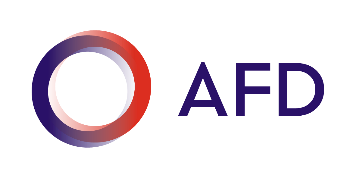 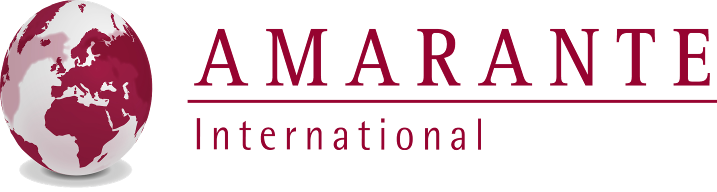 At ……………………………………………..           on ……………………………………………..                                                                             Signature (2)EnterpriseConcerned servicesAmount excluding taxT.V.A.Amount tax includedCompany name : …………....…………………………………......…………………………………......…………………………………......…………………………………........................................................Company name : …………....…………………………………......…………………………………......…………………………………......…………………………………........................................................Company name : …………....…………………………………......…………………………………......…………………………………......…………………………………........................................................Company name : …………....…………………………………......…………………………………......…………………………………......…………………………………........................................................Company name : …………....…………………………………......…………………………………......…………………………………......…………………………………........................................................Total1 - DEFINITION32 - GENERAL INFORMATION33 - COMMITMENT AND RIGHTS OF THE PARTIES IN TERMES OF SECURITY44 - ACCESS CONTROL55 - REMOTE CONNECTION TO THE CLIENT’S NETWORK56 - RISK ASSESSMENT57 - FINAL PROVISIONS7Le prestataire devra disposer d’au moins deux salariés permanentsLes prestataire devra présenter au moins 3 références de prestations en zone à risque sécuritaire similaire, à savoir une zone [orange / rouge] selon la classification du MAEECritèresPondérationCritère 1 : Valeur technique80%Sous-critère 1 : Qualité de l’expertise de l’équipe proposée :Pour chaque expert : expérience, qualifications (parcours académique/formations, expériences professionnelle)40%Sous-critère 2 : Qualité de la méthodologie proposée :plan de travail, y compris les jours-hommes, le calendrier des activités, l'intervention des experts, la répartition du temps de bureau et du temps passé sur le terrain,cohérence et organisation de l'équipe, capacité à proposer une présence significative au Liban,méthodologie concernant chaque activité énumérée dans les TDR et les objectifs de la consultation30%Sous-critère 3 : Références du candidat et expériences antérieures similaires au Liban au cours des 5 dernières années.10%Critère 2 : Prix des prestationsDéfinition et appréciation du critère : La note de 100 sera attribuée au candidat ayant remis l'offre financière la moins disante. Les autres candidats se verront appliquer une note calculée sur la base de la formule suivante :N = 100 x (OMD/OAN)où N est la note du candidat, OMD le montant de l'offre la moins disante, OAN le montant de l'offre à noter.20%Ordre de paiementDésignation des livrablesPourcentage de facturation1Livrable 1 : Rapport de démarrage / Analyse contextuelle20% de la tranche ferme2Livrable 2 : Rapport d’analyse du périmètre géographique 30% de la tranche ferme3Livrable 3.1 : Cartographie des acteurs et des initiatives50% de la tranche ferme3Livrable 3.2 : Rapport d’analyse comparative50% de la tranche ferme4 (tranche optionnelle)Livrable 4.1 : Plan de travail adapté100% de la tranche optionnelle4 (tranche optionnelle)Livrable 4.2 : Supports de formation, amélioration des propositions des ONG, recommandation spécifique sur les investissements100% de la tranche optionnelle4 (tranche optionnelle)Livrable 4.3 : Recommandations spécifiques et plan d'action sur le « Genre » pour les ONG sélectionnées100% de la tranche optionnelleCode Siret acheteur :775 665 599 00129Etablissement :Agence Française de DéveloppementCode Service :PAR-MOA-012Numéro de Commande :à remplir avec le n° d’engagement sur le portail Chorus Pro*Numéro de Marché :ORE-2021-0297Article CCAG PI dérogéArticle CCAP concernéObjet de l’article AE-CCP4.13Pièces contractuelles du marché11.113Avance14.115.3Pénalités pour retard d’exécution14.315.1Exonération des pénalités26.2 et 26.518.1Réception/Achèvement des prestations 3224.2Résiliation du marché aux torts du titulaire34.324.2Résiliation du marché aux torts du titulaire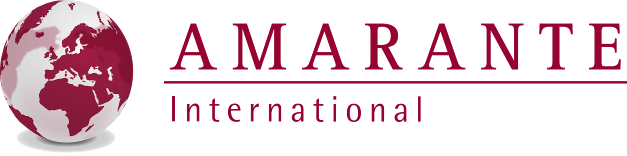 A ……………………………………………..           le ……………………………………………..                                                                             Signature (2)Désignation de l’entreprisePrestations concernéesMontant H.T.Taux T.V.A.Montant T.T.C.Dénomination sociale : …………....…………………………………......…………………………………......…………………………………......…………………………………........................................................Dénomination sociale : …………....…………………………………......…………………………………......…………………………………......…………………………………........................................................Dénomination sociale : …………....…………………………………......…………………………………......…………………………………......…………………………………........................................................Dénomination sociale : …………....…………………………………......…………………………………......…………………………………......…………………………………........................................................Dénomination sociale : …………....…………………………………......…………………………………......…………………………………......…………………………………........................................................Totaux1. DEFINITIONS32. GENERALITES33. ENGAGEMENT ET DROITS DES PARTIES EN MATIERE DE SECURITE44. CONTRÔLE DE L’ACCES55. CONNEXION A DISTANCE AU RESEAU DU CLIENT56. EVALUATION DES RISQUES57. DISPOSITIONS FINALES6